ПРАВИТЕЛЬСТВО РОССИЙСКОЙ ФЕДЕРАЦИИПОСТАНОВЛЕНИЕот 5 марта 2007 г. N 145О ПОРЯДКЕ ОРГАНИЗАЦИИ И ПРОВЕДЕНИЯГОСУДАРСТВЕННОЙ ЭКСПЕРТИЗЫ ПРОЕКТНОЙ ДОКУМЕНТАЦИИИ РЕЗУЛЬТАТОВ ИНЖЕНЕРНЫХ ИЗЫСКАНИЙВо исполнение частей 3(11) и 11 статьи 49 Градостроительного кодекса Российской Федерации Правительство Российской Федерации постановляет:(в ред. Постановления Правительства РФ от 31.12.2019 N 1948)1. Утвердить прилагаемое Положение об организации и проведении государственной экспертизы проектной документации и результатов инженерных изысканий.2. Установить, что:а) пункты 46 - 48 Положения, утвержденного настоящим постановлением, подлежат применению с 1 января 2009 г.;(в ред. Постановления Правительства РФ от 29.12.2007 N 970)б) государственная экспертиза проектной документации объектов капитального строительства и результатов инженерных изысканий, выполняемых для таких объектов, организуется и проводится:в отношении объектов, указанных в пункте 5.1 части 1 статьи 6 Градостроительного кодекса Российской Федерации, объектов, строительство, реконструкция, капитальный ремонт, снос, работы по сохранению объектов культурного наследия (памятников истории и культуры) народов Российской Федерации которых финансируется с привлечением средств федерального бюджета (за исключением объектов, указанных в абзацах третьем - пятом и седьмом настоящего подпункта), а также объектов, строительство, реконструкцию которых предполагается осуществлять на землях особо охраняемых природных территорий федерального значения, - государственным (бюджетным или автономным) учреждением, подведомственным Министерству строительства и жилищно-коммунального хозяйства Российской Федерации;(в ред. Постановления Правительства РФ от 31.12.2019 N 1948)в отношении объектов, указанных в пункте 5(1) части 1 статьи 6 Градостроительного кодекса Российской Федерации, являющихся объектами военной инфраструктуры Вооруженных Сил Российской Федерации, - Министерством обороны Российской Федерации, в отношении иных объектов обороны и безопасности, находящихся в ведении федеральных органов исполнительной власти, - федеральными органами исполнительной власти, уполномоченными на проведение государственной экспертизы проектной документации и результатов инженерных изысканий указами Президента Российской Федерации;(в ред. Постановления Правительства РФ от 12.11.2016 N 1169)в отношении объектов инфраструктуры внеуличного транспорта и уникальных объектов, строительство, реконструкцию которых предполагается осуществлять на территории г. Москвы, - исполнительным органом г. Москвы или подведомственным ему государственным (бюджетным или автономным) учреждением;(в ред. Постановлений Правительства РФ от 31.12.2019 N 1948, от 06.05.2023 N 717)в отношении объектов капитального строительства федеральных ядерных организаций - Государственной корпорацией по атомной энергии "Росатом";(абзац введен Постановлением Правительства РФ от 22.03.2014 N 219)в отношении объектов, указанных в пунктах 1 - 5 части 3.4 статьи 49 Градостроительного кодекса Российской Федерации (за исключением объектов, указанных в абзацах втором - пятом и восьмом настоящего подпункта), а также в отношении иных объектов в случае, если проведение экспертизы (государственной или негосударственной) является обязательным или если проведение экспертизы (государственной или негосударственной) в отношении проектной документации и (или) результатов инженерных изысканий не является обязательным в соответствии с частями 2, 3 и 3.1 статьи 49 Градостроительного кодекса Российской Федерации и заявителем принято решение о направлении проектной документации и (или) результатов инженерных изысканий на государственную экспертизу, - уполномоченными на проведение государственной экспертизы проектной документации и результатов инженерных изысканий исполнительными органами субъектов Российской Федерации или подведомственными этим органам государственными (бюджетными или автономными) учреждениями по месту расположения земельного участка, на котором предполагается осуществить строительство, реконструкцию, капитальный ремонт, снос объекта капитального строительства, работы по сохранению объектов культурного наследия (памятников истории и культуры) народов Российской Федерации;(в ред. Постановлений Правительства РФ от 31.03.2012 N 270, от 22.03.2014 N 219, от 12.11.2016 N 1169, от 31.12.2019 N 1948, от 09.04.2021 N 567, от 06.05.2023 N 717)в отношении объектов капитального строительства государственной собственности субъектов Российской Федерации или муниципальной собственности (кроме объектов, указанных в пункте 5.1 части 1 статьи 6 Градостроительного кодекса Российской Федерации) - уполномоченными на проведение государственной экспертизы проектной документации и результатов инженерных изысканий исполнительными органами субъектов Российской Федерации или подведомственными этим органам государственными (бюджетными или автономными) учреждениями по месту расположения земельного участка, на котором предполагается осуществить строительство, реконструкцию, капитальный ремонт, снос объекта капитального строительства, работы по сохранению объектов культурного наследия (памятников истории и культуры) народов Российской Федерации, или государственным (бюджетным или автономным) учреждением, подведомственным Министерству строительства и жилищно-коммунального хозяйства Российской Федерации (по выбору заявителя);(в ред. Постановлений Правительства РФ от 31.12.2019 N 1948, от 26.10.2020 N 1741, от 06.05.2023 N 717)в отношении объектов, строительство, реконструкция, капитальный ремонт, снос, работы по сохранению объектов культурного наследия (памятников истории и культуры) народов Российской Федерации которых обеспечивается с привлечением средств юридических лиц, созданных Российской Федерацией, субъектами Российской Федерации, муниципальными образованиями, или юридических лиц, доля Российской Федерации, субъектов Российской Федерации, муниципальных образований в уставном (складочном) капитале которых составляет более 50 процентов (за исключением объектов, указанных в абзацах втором - пятом и седьмом настоящего подпункта), - уполномоченными на проведение государственной экспертизы проектной документации и результатов инженерных изысканий исполнительными органами субъектов Российской Федерации или подведомственными этим органам государственными (бюджетными или автономными) учреждениями по месту расположения земельного участка, на котором предполагается осуществить строительство, реконструкцию, капитальный ремонт, снос объекта капитального строительства, работы по сохранению объектов культурного наследия (памятников истории и культуры) народов Российской Федерации, или государственным (бюджетным или автономным) учреждением, подведомственным Министерству строительства и жилищно-коммунального хозяйства Российской Федерации (по выбору заявителя);(абзац введен Постановлением Правительства РФ от 12.11.2016 N 1169; в ред. Постановлений Правительства РФ от 31.12.2019 N 1948, от 06.05.2023 N 717)в отношении объектов, строительство, реконструкцию которых предполагается осуществлять на территориях двух и более субъектов Российской Федерации (за исключением объектов, указанных в абзацах втором - пятом и восьмом настоящего подпункта), - уполномоченными на проведение государственной экспертизы проектной документации и результатов инженерных изысканий исполнительными органами субъектов Российской Федерации (из числа субъектов Российской Федерации, на территориях которых предполагается осуществлять строительство, реконструкцию объектов, указанных в настоящем абзаце) или подведомственными этим органам государственными (бюджетными или автономными) учреждениями по месту расположения одного из земельных участков, на которых предполагается осуществить строительство, реконструкцию объекта капитального строительства (по выбору заявителя);(абзац введен Постановлением Правительства РФ от 09.04.2021 N 567; в ред. Постановления Правительства РФ от 06.05.2023 N 717)в отношении объектов, расположенных на территориях двух и более субъектов Российской Федерации, реконструкцию которых предполагается осуществлять на территории одного субъекта Российской Федерации (за исключением объектов, указанных в абзацах втором - пятом и восьмом настоящего подпункта), - уполномоченными на проведение государственной экспертизы проектной документации и результатов инженерных изысканий исполнительными органами субъектов Российской Федерации или подведомственными этим органам государственными (бюджетными или автономными) учреждениями по месту расположения земельного участка, на котором предполагается осуществить реконструкцию объекта капитального строительства;(абзац введен Постановлением Правительства РФ от 09.04.2021 N 567; в ред. Постановления Правительства РФ от 06.05.2023 N 717)б(1)) государственная экспертиза проектной документации и результатов инженерных изысканий в отношении объектов, не указанных в подпункте "б" настоящего пункта, и объектов, проведение государственной экспертизы в отношении которых не отнесено федеральными законами, указами Президента Российской Федерации или нормативными правовыми актами Правительства Российской Федерации к полномочиям иных федеральных органов исполнительной власти и организаций, проводится уполномоченными на проведение государственной экспертизы исполнительными органами субъектов Российской Федерации или подведомственными им государственными (бюджетными или автономными) учреждениями по месту нахождения земельного участка, на котором планируется осуществлять строительство, реконструкцию, капитальный ремонт объекта капитального строительства;(пп. "б(1)" введен Постановлением Правительства РФ от 31.12.2019 N 1948; в ред. Постановления Правительства РФ от 06.05.2023 N 717)в) при проведении государственной экспертизы проектной документации и результатов инженерных изысканий оценка проектной документации и результатов инженерных изысканий на соответствие требованиям, явившимся предметом санитарно-эпидемиологической экспертизы, государственной экологической экспертизы, государственной историко-культурной экспертизы, государственной экспертизы условий труда, государственной экспертизы в области защиты населения и территорий от чрезвычайных ситуаций и экспертизы промышленной безопасности, не проводится в случае, если до вступления в силу Положения, утвержденного настоящим постановлением, по результатам указанных экспертиз получены положительные заключения, а также если положительные заключения по результатам указанных экспертиз будут получены по материалам, направленным для проведения этих экспертиз до 1 января 2007 г. Выводы этих экспертиз учитываются при подготовке заключений государственной экспертизы проектной документации и результатов инженерных изысканий;г) государственные экспертизы проектной документации и результатов инженерных изысканий, начатые до вступления в силу Положения, утвержденного настоящим постановлением, подлежат завершению органами (государственными учреждениями), которые их начали. Повторные государственные экспертизы проектной документации и результатов инженерных изысканий могут проводиться до 1 января 2008 г. органами (государственными учреждениями), которые выдали отрицательные заключения по результатам первичных государственных экспертиз;д) сводное заключение государственной экспертизы проектной документации, выданное до вступления в силу Положения, утвержденного настоящим постановлением, и содержащее выводы о рекомендации проектной документации к утверждению, приравнивается к положительному заключению государственной экспертизы проектной документации и результатов инженерных изысканий. Указанное сводное заключение, а также положительное заключение государственной экспертизы проектной документации, выданное в соответствии с Положением, утвержденным настоящим постановлением, до вступления в силу актов Правительства Российской Федерации, предусмотренных подпунктом "а" пункта 3 и пунктом 4 настоящего постановления, и содержащее положительную оценку сметной стоимости, проведенной в случаях, указанных в подпункте "и" настоящего пункта, в отношении объекта капитального строительства, строительство или реконструкция которого финансируется полностью или частично за счет средств федерального бюджета, приравниваются к положительным заключениям об эффективности, о достоверности и об оценке обоснованности использования средств федерального бюджета, направляемых на капитальные вложения;е) до утверждения требований к составу, содержанию и порядку оформления заключения государственной экспертизы проектной документации и результатов инженерных изысканий указанные заключения оформляются в произвольной форме;ж) проектная документация, разработка которой начата до вступления в силу утверждаемого Правительством Российской Федерации Положения о составе разделов проектной документации и требованиях к их содержанию, при проведении государственной экспертизы проверяется на соответствие составу и требованиям к содержанию разделов этой документации, установленным нормативными техническими требованиями на ее разработку;(пп. "ж" в ред. Постановления Правительства РФ от 16.02.2008 N 87)з) до 1 января 2008 г. заключение государственной экспертизы проектной документации и результатов инженерных изысканий подписывается лицами, участвующими в проведении этой государственной экспертизы;и) до вступления в силу акта Правительства Российской Федерации, указанного в подпункте "а" пункта 3 настоящего постановления, оценка соответствия сметной стоимости объекта капитального строительства, строительство или реконструкция которого финансируется полностью или частично за счет средств федерального бюджета, нормативам в области сметного нормирования и ценообразования проводится одновременно с проведением государственной экспертизы проектной документации соответствующего объекта капитального строительства органами (государственными учреждениями), осуществляющими эту экспертизу, и в заключении государственной экспертизы отражаются результаты проведенной оценки. Плата за проведение указанной оценки не взимается;к) с 1 сентября 2016 г. проектная документация и (или) результаты инженерных изысканий, подготовленные в отношении объектов капитального строительства, строительство или реконструкция которых осуществляется полностью или частично за счет средств федерального бюджета, а также документы, необходимые для проведения государственной экспертизы проектной документации и (или) результатов инженерных изысканий, представляются в государственное учреждение, подведомственное Министерству строительства и жилищно-коммунального хозяйства Российской Федерации, в электронной форме, за исключением случаев, когда проектная документация и (или) результаты инженерных изысканий содержат сведения, составляющие государственную тайну;(пп. "к" введен Постановлением Правительства РФ от 07.12.2015 N 1330; в ред. Постановления Правительства РФ от 24.07.2017 N 878)л) с 1 января 2017 г. проектная документация и (или) результаты инженерных изысканий, а также иные документы, необходимые для проведения государственной экспертизы проектной документации и (или) результатов инженерных изысканий, представляются в государственное учреждение, подведомственное Министерству строительства и жилищно-коммунального хозяйства Российской Федерации, а также в уполномоченные на проведение такой государственной экспертизы исполнительные органы субъектов Российской Федерации или подведомственные этим органам государственные учреждения в электронной форме, за исключением случаев, когда проектная документация и (или) результаты инженерных изысканий содержат сведения, составляющие государственную тайну;(пп. "л" введен Постановлением Правительства РФ от 07.12.2015 N 1330; в ред. Постановлений Правительства РФ от 24.07.2017 N 878, от 06.05.2023 N 717)м) до 1 января 2017 г. при исчислении размера платы за проведение государственной экспертизы проектной документации и (или) результатов инженерных изысканий применять коэффициент, отражающий инфляционные процессы по сравнению с 1 января 2001 г. (Ki), равный 3,73;(пп. "м" введен Постановлением Правительства РФ от 07.12.2015 N 1330)н) в случае если сметная стоимость строительства, реконструкции, капитального ремонта, сноса объектов капитального строительства, работ по сохранению объектов культурного наследия (памятников истории и культуры) народов Российской Федерации определена с применением сметных нормативов, расценок, цен, методических и других документов в сфере ценообразования и сметного нормирования в области градостроительной деятельности, которые включены в федеральный реестр сметных нормативов до 30 сентября 2017 г. или утверждены исполнительными органами субъектов Российской Федерации в порядке, установленном до 3 июля 2016 г., проверка достоверности определения сметной стоимости включает в себя изучение и оценку расчетов, содержащихся в сметной документации, в целях установления их соответствия таким сметным нормативам, расценкам, ценам, методическим и другим документам в сфере ценообразования и сметного нормирования в области градостроительной деятельности.(пп. "н" введен Постановлением Правительства РФ от 01.10.2020 N 1590; в ред. Постановления Правительства РФ от 06.05.2023 N 717)3. Министерству регионального развития Российской Федерации:а) до 1 мая 2007 г. представить в установленном порядке проект акта Правительства Российской Федерации, регламентирующего порядок проверки достоверности определения в проектной документации сметной стоимости объектов капитального строительства, строительство или реконструкция которых финансируется полностью или частично за счет средств федерального бюджета;б) до 1 июня 2007 г. представить в установленном порядке проект акта Правительства Российской Федерации, регламентирующего состав и требования к содержанию разделов:проектной документации применительно к различным видам объектов капитального строительства, в том числе к линейным объектам;проектной документации применительно к отдельным этапам строительства, реконструкции объектов капитального строительства;проектной документации, представляемой на государственную экспертизу проектной документации;в) до 1 июля 2007 г. по согласованию с Министерством экономического развития и торговли Российской Федерации и Министерством финансов Российской Федерации представить в Правительство Российской Федерации предложения о совершенствовании порядка определения размера платы за проведение государственной экспертизы проектной документации и результатов инженерных изысканий;г) в 3-месячный срок утвердить критерии отнесения проектной документации к типовой проектной документации, а также к модифицированной типовой проектной документации, не затрагивающей характеристик надежности и безопасности объектов капитального строительства.4. Министерству экономического развития и торговли Российской Федерации до 1 мая 2007 г. представить в установленном порядке проект акта Правительства Российской Федерации, регламентирующего порядок проведения проверки и выдачи заключений об эффективности и об оценке обоснованности использования средств федерального бюджета, направляемых на капитальные вложения.5. Утратил силу. - Постановление Правительства РФ от 07.11.2008 N 821.6. Признать утратившим силу постановление Правительства Российской Федерации от 27 декабря 2000 г. N 1008 "О порядке проведения государственной экспертизы и утверждения градостроительной, предпроектной и проектной документации" (Собрание законодательства Российской Федерации, 2001, N 1, ст. 135).7. Настоящее постановление действует до 1 марта 2028 г.(п. 7 введен Постановлением Правительства РФ от 30.11.2021 N 2110)Председатель ПравительстваРоссийской ФедерацииМ.ФРАДКОВУтвержденопостановлением ПравительстваРоссийской Федерацииот 5 марта 2007 г. N 145ПОЛОЖЕНИЕОБ ОРГАНИЗАЦИИ И ПРОВЕДЕНИИГОСУДАРСТВЕННОЙ ЭКСПЕРТИЗЫ ПРОЕКТНОЙ ДОКУМЕНТАЦИИИ РЕЗУЛЬТАТОВ ИНЖЕНЕРНЫХ ИЗЫСКАНИЙI. Общие положения1. Настоящее Положение определяет порядок организации и проведения в Российской Федерации государственной экспертизы проектной документации и результатов инженерных изысканий, в том числе экспертного сопровождения изменений, внесенных в результаты инженерных изысканий, и изменений, внесенных в проектную документацию, получившую положительное заключение экспертизы проектной документации (в том числе изменений, не предусмотренных частью 3.8 статьи 49 Градостроительного кодекса Российской Федерации) (далее - государственная экспертиза), а также порядок выдачи заключения государственной экспертизы, размер платы за проведение государственной экспертизы и порядок взимания этой платы.(в ред. Постановлений Правительства РФ от 31.12.2019 N 1948, от 06.05.2023 N 717)Настоящее Положение подлежит применению всеми уполномоченными на проведение государственной экспертизы органами исполнительной власти, государственными учреждениями и Государственной корпорацией по атомной энергии "Росатом", за исключением случаев, когда иной порядок проведения государственной экспертизы установлен законодательством Российской Федерации для федеральных органов исполнительной власти и организаций, уполномоченных на проведение государственной экспертизы федеральными законами и указами Президента Российской Федерации.(в ред. Постановления Правительства РФ от 22.03.2014 N 219)2. Применяемые в настоящем Положении понятия означают следующее:"заявитель" - технический заказчик, застройщик или уполномоченное кем-либо из них лицо, обратившиеся с заявлением о проведении государственной экспертизы, а также лицо, обеспечившее выполнение инженерных изысканий и (или) подготовку проектной документации в случаях, предусмотренных частями 1.1 и 1.2 статьи 48 Градостроительного кодекса Российской Федерации;(в ред. Постановлений Правительства РФ от 31.03.2012 N 270, от 01.10.2020 N 1590)"организации по проведению государственной экспертизы" - уполномоченные на проведение государственной экспертизы органы исполнительной власти, подведомственные указанным органам государственные (бюджетные или автономные) учреждения, государственное (бюджетное или автономное) учреждение, подведомственное Министерству строительства и жилищно-коммунального хозяйства Российской Федерации, Государственная корпорация по атомной энергии "Росатом";(в ред. Постановлений Правительства РФ от 07.11.2008 N 821, от 23.09.2013 N 840, от 22.03.2014 N 219, от 31.12.2019 N 1948)"этап строительства" - строительство или реконструкция объекта капитального строительства из числа объектов капитального строительства, планируемых к строительству, реконструкции на одном земельном участке, если такой объект может быть введен в эксплуатацию и эксплуатироваться автономно (то есть независимо от строительства или реконструкции иных объектов капитального строительства на этом земельном участке), строительство или реконструкция части объекта капитального строительства, которая может быть введена в эксплуатацию и эксплуатироваться автономно (то есть независимо от строительства или реконструкции иных частей этого объекта капитального строительства), а также комплекс работ по подготовке территории строительства, включающий в себя оформление прав владения и пользования земельными участками, необходимыми для размещения объекта капитального строительства (части объекта капитального строительства), снос зданий, строений и сооружений, переустройство (перенос) инженерных коммуникаций, строительство временных зданий и сооружений, вырубку леса и другие работы. В отношении метрополитена и объектов инфраструктуры рельсового транспорта, движение подвижного состава которого осуществляется на электротяге и линия которого частично расположена под землей, под этапом строительства также понимается комплекс работ по организации строительства, включающий в себя проходку шахтных стволов с подходными выработками, горизонтальные выработки со строительными конструкциями обделки перегонных тоннелей, оснащение горных комплексов, сооружение и оснащение стартовых и демонтажных котлованов для щитовой проходки тоннелей, котлованов для строительства станционных комплексов и притоннельных сооружений в случае использования их для монтажа и демонтажа тоннелепроходческих комплексов или горнопроходческого оборудования, ликвидацию и приведение в работоспособное состояние горных выработок, комплекс мероприятий по выполнению горно-капитальных работ, инженерное оснащение электродепо, линий метрополитена и указанного рельсового транспорта, благоустройство строительных площадок и прилегающих территорий. В отношении морских и речных портов под этапом строительства также понимается комплекс работ по строительству объектов инфраструктуры морского или речного порта общепортового назначения, в состав которых полностью или частично входят портовые гидротехнические сооружения, внутренние рейды, якорные стоянки, средства навигационного оборудования и другие объекты навигационно-гидрографического обеспечения морских путей, системы управления движением судов, железнодорожные и автомобильные подъездные пути, линии связи, устройства тепло-, газо-, водо- и электроснабжения, инженерные коммуникации, искусственные земельные участки, строительство которых необходимо для функционирования морских терминалов, перегрузочных комплексов. В отношении линейных объектов транспортной инфраструктуры, включенных в перечень объектов инфраструктуры, в том числе объектов инфраструктуры, необходимых для увеличения пропускной способности Байкало-Амурской и Транссибирской железнодорожных магистралей, в отношении которых применяются особенности, установленные Федеральным законом "Об особенностях регулирования отдельных отношений в целях модернизации и расширения магистральной инфраструктуры и о внесении изменений в отдельные законодательные акты Российской Федерации", до 31 декабря 2024 г. включительно под этапом строительства также понимается строительство, реконструкция одного либо нескольких объектов капитального строительства или их частей, которые входят в состав такого линейного объекта и не могут быть введены в эксплуатацию и эксплуатироваться автономно. В отношении объектов использования атомной энергии под этапом строительства также понимается комплекс работ по организации строительства, включающий в себя строительство объектов инфраструктуры объектов использования атомной энергии, в том числе железнодорожных и автомобильных подъездных путей, линий связи, устройств тепло-, газо-, водо- и электроснабжения, инженерных коммуникаций, необходимых для функционирования объектов использования атомной энергии. В отношении объектов производственного назначения под этапом строительства также понимается комплекс работ по планировке, благоустройству, озеленению и освещению территории;(в ред. Постановлений Правительства РФ от 20.04.2022 N 711, от 15.09.2023 N 1506)абзацы пятый - шестой утратили силу. - Постановление Правительства РФ от 12.11.2016 N 1169.3. Организация по проведению государственной экспертизы обязана:разъяснять бесплатно по запросам заинтересованных лиц порядок проведения государственной экспертизы;принимать меры по обеспечению сохранности документов, представленных для проведения государственной экспертизы, а также по неразглашению проектных решений и иной конфиденциальной информации, которая стала известна этой организации в связи с проведением государственной экспертизы, за исключением случаев, когда указанные документы и информация подлежат включению в государственные информационные системы или направлению в уполномоченные органы (организации) в установленном федеральными законами порядке.(в ред. Постановления Правительства РФ от 31.12.2019 N 1948)4. Организация по проведению государственной экспертизы не вправе участвовать в осуществлении архитектурно-строительного проектирования и (или) инженерных изысканий.5. Государственная экспертиза проводится в следующих случаях:а) проектная документация и (или) инженерные изыскания выполнены в отношении объектов капитального строительства, указанных в пункте 1 части 3(3) и части 3.4 статьи 49 Градостроительного кодекса Российской Федерации;(в ред. Постановления Правительства РФ от 31.12.2019 N 1948)б) имеется совокупность следующих обстоятельств:проведение государственной экспертизы или негосударственной экспертизы проектной документации и (или) результатов инженерных изысканий является обязательным;застройщиком, техническим заказчиком или лицом, обеспечившим выполнение инженерных изысканий и (или) подготовку проектной документации в случаях, предусмотренных частями 1.1 и 1.2 статьи 48 Градостроительного кодекса Российской Федерации, принято решение о проведении государственной экспертизы (за исключением случая, указанного в подпункте "а" настоящего пункта);(в ред. Постановления Правительства РФ от 01.10.2020 N 1590)в) проведение государственной экспертизы или негосударственной экспертизы проектной документации и (или) результатов инженерных изысканий не является обязательным в соответствии с частями 2, 3 и 3.1 статьи 49 Градостроительного кодекса Российской Федерации, однако заявителем принято решение о направлении проектной документации и (или) результатов инженерных изысканий на государственную экспертизу;г) заявителем в соответствии с частью 3.9 статьи 49 Градостроительного кодекса Российской Федерации принято решение о проведении экспертного сопровождения.(пп. "г" введен Постановлением Правительства РФ от 31.12.2019 N 1948)(п. 5 в ред. Постановления Правительства РФ от 31.03.2012 N 270)6 - 7. Утратили силу. - Постановление Правительства РФ от 31.03.2012 N 270.8 - 9. Утратили силу. - Постановление Правительства РФ от 31.12.2019 N 1948.10 - 11. Утратили силу. - Постановление Правительства РФ от 31.03.2012 N 270.12. Утратил силу. - Постановление Правительства РФ от 31.12.2019 N 1948.II. Представление документовдля проведения государственной экспертизы13. Для проведения государственной экспертизы одновременно проектной документации и результатов инженерных изысканий, выполненных для подготовки такой проектной документации, представляются:а) заявление о проведении государственной экспертизы, в котором указываются:идентификационные сведения об исполнителях работ - лицах, осуществивших подготовку проектной документации и выполнивших инженерные изыскания (фамилия, имя, отчество (при наличии), страховой номер индивидуального лицевого счета в системе обязательного пенсионного страхования, основной государственный регистрационный номер, почтовый адрес, адрес электронной почты (при наличии) индивидуального предпринимателя; полное наименование, идентификационный номер налогоплательщика, основной государственный регистрационный номер, код причины постановки на учет в налоговом органе, место нахождения и адрес, адрес электронной почты (при наличии) юридического лица);идентификационные сведения об объекте капитального строительства, проектная документация и (или) результаты инженерных изысканий в отношении которого представлены на государственную экспертизу (наименование объекта предполагаемого строительства (реконструкции, капитального ремонта, сноса, работ по сохранению объектов культурного наследия (памятников истории и культуры) народов Российской Федерации), сведения о функциональном назначении объекта капитального строительства, почтовый (строительный) адрес объекта капитального строительства, основные технико-экономические показатели объекта капитального строительства (площадь, объем, протяженность, количество этажей, производственная мощность и другие), кадастровый номер земельного участка (земельных участков), в пределах которого расположен или планируется расположение объекта капитального строительства (при наличии), номер и дата выдачи градостроительного плана земельного участка или в случае подготовки проектной документации линейного объекта номер и дата документа, которым утверждена документация по планировке территории (за исключением случаев, при которых для строительства, реконструкции линейного объекта не требуется подготовка документации по планировке территории); в отношении сложного объекта (объекта, в состав которого входят два и более объекта капитального строительства) указанные сведения включаются в отношении каждого объекта капитального строительства;(в ред. Постановления Правительства РФ от 01.10.2020 N 1590)идентификационные сведения о заявителе (фамилия, имя, отчество (при наличии), страховой номер индивидуального лицевого счета в системе обязательного пенсионного страхования, почтовый адрес, адрес электронной почты (при наличии) застройщика, технического заказчика, лица, обеспечившего выполнение инженерных изысканий и (или) подготовку проектной документации в случаях, предусмотренных частями 1.1 и 1.2 статьи 48 Градостроительного кодекса Российской Федерации, - физического лица; фамилия, имя, отчество (при наличии), страховой номер индивидуального лицевого счета в системе обязательного пенсионного страхования, основной государственный регистрационный номер, почтовый адрес, адрес электронной почты (при наличии) застройщика, технического заказчика, лица, обеспечившего выполнение инженерных изысканий и (или) подготовку проектной документации в случаях, предусмотренных частями 1.1 и 1.2 статьи 48 Градостроительного кодекса Российской Федерации, - индивидуального предпринимателя; полное наименование, идентификационный номер налогоплательщика, основной государственный регистрационный номер, код причины постановки на учет в налоговом органе, место нахождения и адрес, адрес электронной почты (при наличии) застройщика - юридического лица, органа государственной власти, иного государственного органа, органа местного самоуправления, а в случае если застройщик, технический заказчик, лицо, обеспечившее выполнение инженерных изысканий и (или) подготовку проектной документации в случаях, предусмотренных частями 1.1 и 1.2 статьи 48 Градостроительного кодекса Российской Федерации, и заявитель не одно и то же лицо, - указанные сведения также в отношении заявителя);(в ред. Постановления Правительства РФ от 01.10.2020 N 1590)сведения об использовании (о причинах неиспользования) типовой проектной документации при подготовке проектной документации, представленной для проведения государственной экспертизы, в случае если законодательством Российской Федерации установлено требование о подготовке проектной документации с обязательным использованием проектной документации повторного использования;(в ред. Постановления Правительства РФ от 01.03.2022 N 278)сведения об источнике финансирования (в случае если финансирование работ предполагается осуществлять полностью или частично за счет средств бюджетов бюджетной системы Российской Федерации, указывается соответствующий бюджет бюджетной системы Российской Федерации в соответствии со статьей 10 Бюджетного кодекса Российской Федерации; в случае если финансирование работ предполагается осуществлять полностью или частично за счет средств юридических лиц, созданных Российской Федерацией, субъектами Российской Федерации, муниципальными образованиями, юридических лиц, доля в уставных (складочных) капиталах которых Российской Федерации, субъектов Российской Федерации, муниципальных образований составляет более 50 процентов (далее - государственные компании и корпорации), указывается соответствующее юридическое лицо) и размере финансирования (в процентном отношении к полной стоимости проекта);сведения о сметной или предполагаемой (предельной) стоимости объекта капитального строительства, содержащиеся в решении об утверждении федеральной целевой программы, региональной (муниципальной) программы, либо о подготовке и реализации бюджетных инвестиций в объекты государственной (муниципальной) собственности, либо о предоставлении субсидии на осуществление капитальных вложений в объекты государственной (муниципальной) собственности, либо о предоставлении субсидий государственным компаниям и корпорациям, публично-правовым компаниям, в том числе в виде имущественного взноса, на осуществление капитальных вложений в объекты капитального строительства, находящиеся в собственности государственных компаний и корпораций, публично-правовых компаний, или в целях предоставления взноса в уставные (складочные) капиталы юридических лиц, акции (доли) которых принадлежат указанным государственным компаниям и корпорациям, публично-правовым компаниям, на осуществление капитальных вложений в объекты капитального строительства, находящиеся в собственности таких юридических лиц, или для последующего предоставления взноса в уставные (складочные) капиталы дочерних обществ таких юридических лиц на осуществление капитальных вложений в объекты капитального строительства, находящиеся в собственности указанных дочерних обществ, либо о предоставлении субсидий юридическим лицам, 100 процентов акций (долей) которых принадлежит Российской Федерации, на осуществление капитальных вложений в объекты капитального строительства, находящиеся в собственности указанных юридических лиц, либо о предоставлении бюджетных инвестиций из бюджетов бюджетной системы Российской Федерации юридическим лицам, не являющимся государственными или муниципальными учреждениями и государственными или муниципальными унитарными предприятиями, на осуществление капитальных вложений в объекты капитального строительства, находящиеся в собственности указанных юридических лиц, или в целях предоставления взноса в уставные (складочные) капиталы дочерних обществ указанных юридических лиц на осуществление капитальных вложений в объекты капитального строительства, находящиеся в собственности таких дочерних обществ, либо в отношении объекта капитального строительства при детализации мероприятий (укрупненных инвестиционных проектов) в составе федеральных целевых программ, региональных (муниципальных) программ, принятых в установленном бюджетным законодательством порядке;сведения об отнесении объекта капитального строительства к объектам транспортной инфраструктуры федерального, регионального или местного значения, строительство, реконструкция которых осуществляются в целях модернизации и расширения магистральной инфраструктуры в соответствии со стратегией пространственного развития Российской Федерации;(абзац введен Постановлением Правительства РФ от 09.04.2021 N 567)дата и номер заключения о согласовании результатов инженерных изысканий, полученного до направления результатов инженерных изысканий на государственную экспертизу;(абзац введен Постановлением Правительства РФ от 06.05.2023 N 717)перечень разделов проектной документации, представленной для проведения государственной экспертизы, в отношении которых в рамках экспертного сопровождения разделов проектной документации получено заключение о согласовании разделов проектной документации;(абзац введен Постановлением Правительства РФ от 06.05.2023 N 717)дата и номер решения Правительства Российской Федерации о разработке и применении индивидуальных сметных нормативов (в случае если такое решение принято в соответствии с пунктом 30 Положения о составе разделов проектной документации и требованиях к их содержанию, утвержденного постановлением Правительства Российской Федерации от 16 февраля 2008 г. N 87 "О составе разделов проектной документации и требованиях к их содержанию", и официально опубликовано);(абзац введен Постановлением Правительства РФ от 06.05.2023 N 717)дата и номер правового акта Правительства Российской Федерации либо решения главного распорядителя средств федерального бюджета о подготовке и реализации бюджетных инвестиций, о предоставлении субсидий на осуществление капитальных вложений в объект капитального строительства, правового акта Правительства Российской Федерации об утверждении федеральной целевой программы - в отношении объектов капитального строительства государственной собственности Российской Федерации (если эти акт, решение официально опубликованы);(абзац введен Постановлением Правительства РФ от 06.05.2023 N 717)дата и номер правового акта Правительства Российской Федерации, высшего исполнительного органа субъекта Российской Федерации, муниципального правового акта местной администрации муниципального образования, принятого в соответствии с абзацем вторым пункта 8 статьи 78, пунктом 2 статьи 78.3 или абзацем вторым пункта 1 статьи 80 Бюджетного кодекса Российской Федерации и содержащего информацию об объекте капитального строительства, в том числе о его сметной или предполагаемой (предельной) стоимости и мощности, - в отношении объектов капитального строительства юридических лиц, не являющихся государственными или муниципальными учреждениями и государственными или муниципальными унитарными предприятиями, включая государственные компании и корпорации, строительство, реконструкция которых финансируются с привлечением средств бюджетов бюджетной системы Российской Федерации (если этот акт официально опубликован);(абзац введен Постановлением Правительства РФ от 06.05.2023 N 717)дата и номер решения о подготовке и реализации бюджетных инвестиций в объекты соответственно государственной собственности субъекта Российской Федерации или муниципальной собственности, принятого в установленном порядке, - в отношении объектов капитального строительства государственной собственности субъектов Российской Федерации и (или) муниципальной собственности, в том числе объектов, строительство, реконструкция которых финансируются с привлечением средств федерального бюджета (если это решение официально опубликовано);(абзац введен Постановлением Правительства РФ от 06.05.2023 N 717)дата и номер решения по объекту капитального строительства, принятого в порядке, установленном методикой, приведенной в приложении к соответствующей федеральной целевой программе, определяющей порядок детализации мероприятий (укрупненных инвестиционных проектов), содержащего информацию об объекте капитального строительства, входящем в мероприятие (укрупненный инвестиционный проект), в том числе о его сметной или предполагаемой сметной (предельной) стоимости и мощности, с указанием номера и даты документа - при детализации мероприятий (укрупненных инвестиционных проектов) в составе федеральных целевых программ (если это решение официально опубликовано);(абзац введен Постановлением Правительства РФ от 06.05.2023 N 717)(пп. "а" в ред. Постановления Правительства РФ от 31.12.2019 N 1948)б) - в) исключены. - Постановление Правительства РФ от 29.12.2007 N 970;г) проектная документация на объект капитального строительства в соответствии с требованиями (в том числе к составу и содержанию разделов документации), установленными законодательством Российской Федерации. В случае представления в электронной форме документов для проведения повторной государственной экспертизы проектной документации, получившей положительное заключение государственной экспертизы, в организацию, проводившую первичную (предшествующую повторной) государственную экспертизу в отношении проектной документации, представлявшейся в электронной форме в полном объеме, может быть представлена часть проектной документации, в которую были внесены изменения;(пп. "г" в ред. Постановления Правительства РФ от 31.12.2019 N 1948)г(1)) ведомости объемов работ, учтенных в сметных расчетах;(пп. "г(1)" введен Постановлением Правительства РФ от 31.12.2019 N 1948)д) задание на проектирование;(в ред. Постановлений Правительства РФ от 07.12.2015 N 1330, от 31.12.2019 N 1948)е) результаты инженерных изысканий в соответствии с требованиями (в том числе к составу указанных результатов), установленными законодательством Российской Федерации;ж) задание на выполнение инженерных изысканий;(в ред. Постановлений Правительства РФ от 07.12.2015 N 1330, от 31.12.2019 N 1948)ж(1)) положительное заключение государственной историко-культурной экспертизы в случае проведения государственной экспертизы проектной документации, подлежащей государственной историко-культурной экспертизе в соответствии с Федеральным законом "Об объектах культурного наследия (памятниках истории и культуры) народов Российской Федерации";(пп. "ж(1)" введен Постановлением Правительства РФ от 31.12.2019 N 1948)з) утратил силу с 1 сентября 2022 года. - Постановление Правительства РФ от 20.04.2022 N 711;з(1)) положительное сводное заключение о проведении публичного технологического аудита крупного инвестиционного проекта с государственным участием (в случае если проведение публичного технологического и ценового аудита является обязательным в соответствии с Положением о проведении публичного технологического и ценового аудита крупных инвестиционных проектов с государственным участием, утвержденным постановлением Правительства Российской Федерации от 30 апреля 2013 г. N 382 "О проведении публичного технологического и ценового аудита крупных инвестиционных проектов с государственным участием и о внесении изменений в некоторые акты Правительства Российской Федерации") или обоснование инвестиций, осуществляемых в инвестиционный проект по созданию объекта капитального строительства, в отношении которого планируется заключение контракта, предметом которого является одновременно выполнение работ по проектированию, строительству и вводу в эксплуатацию объекта капитального строительства, и заключение технологического и ценового аудита обоснования инвестиций, в случае если подготовка такого обоснования инвестиций и проведение его технологического и ценового аудита является обязательным в соответствии с нормативными правовыми актами Российской Федерации;(пп. "з(1)" введен Постановлением Правительства РФ от 07.12.2015 N 1333; в ред. Постановлений Правительства РФ от 12.05.2017 N 563, от 31.12.2019 N 1948)и) документы, подтверждающие полномочия заявителя действовать от имени застройщика, технического заказчика, лица, обеспечившего выполнение инженерных изысканий и (или) подготовку проектной документации в случаях, предусмотренных частями 1.1 и 1.2 статьи 48 Градостроительного кодекса Российской Федерации (если заявитель не является техническим заказчиком, застройщиком, лицом, обеспечившим выполнение инженерных изысканий и (или) подготовку проектной документации в случаях, предусмотренных частями 1.1 и 1.2 статьи 48 Градостроительного кодекса Российской Федерации), в которых полномочия на заключение, изменение, исполнение, расторжение договора о проведении государственной экспертизы (далее - договор) или договора о проведении государственной экспертизы в рамках экспертного сопровождения (далее - договор об экспертном сопровождении) должны быть оговорены специально;(пп. "и" в ред. Постановления Правительства РФ от 01.10.2020 N 1590)к) - к(1)) утратили силу с 1 сентября 2023 года. - Постановление Правительства РФ от 06.05.2023 N 717;к(2)) документ, подтверждающий передачу проектной документации и (или) результатов инженерных изысканий застройщику, техническому заказчику или лицу, обеспечившему выполнение инженерных изысканий и (или) подготовку проектной документации в случаях, предусмотренных частями 1.1 и 1.2 статьи 48 Градостроительного кодекса Российской Федерации;(пп. "к(2)" в ред. Постановления Правительства РФ от 01.10.2020 N 1590)л) - л(3)) утратили силу с 1 сентября 2023 года. - Постановление Правительства РФ от 06.05.2023 N 717;л(4)) в отношении объектов капитального строительства, строительство, реконструкция которых финансируется с привлечением средств государственных компаний и корпораций (без привлечения средств бюджетов бюджетной системы Российской Федерации), - решение руководителя государственной компании и корпорации об осуществлении капитальных вложений в объект капитального строительства;(пп. "л(4)" введен Постановлением Правительства РФ от 31.12.2019 N 1948; в ред. Постановления Правительства РФ от 09.04.2021 N 567)л(5)) утратил силу с 1 сентября 2023 года. - Постановление Правительства РФ от 06.05.2023 N 717;л(6)) утратил силу. - Постановление Правительства РФ от 01.10.2020 N 1590;л(7)) в случае отсутствия решения, указанного в подпункте "л(4)" настоящего пункта, и сведений о решениях (актах), указанных в абзацах одиннадцатом - пятнадцатом подпункта "а" настоящего пункта, в том числе в связи с тем, что такие решения (акты) не подлежат официальному опубликованию, а также в случае, если сметная стоимость строительства, реконструкции объекта капитального строительства, указанная в проектной документации, превышает сметную или предполагаемую (предельную) стоимость строительства, реконструкции объекта капитального строительства, установленную в отношении объекта капитального строительства соответствующим решением (актом), - письмо руководителя (либо иного должностного лица, уполномоченного доверенностью) федерального органа исполнительной власти или организации, осуществляющих в соответствии с бюджетным законодательством Российской Федерации полномочия главного распорядителя средств федерального бюджета, руководителя (либо иного должностного лица, уполномоченного доверенностью) юридического лица, созданного Российской Федерацией, юридического лица, доля Российской Федерации в уставном (складочном) капитале которого составляет более 50 процентов (для объектов, финансирование строительства, реконструкции которых планируется осуществлять за счет средств, предоставляемых из федерального бюджета, средств указанных юридических лиц), либо высшего должностного лица субъекта Российской Федерации (заместителя высшего должностного лица субъекта Российской Федерации), либо председателя высшего исполнительного органа субъекта Российской Федерации (заместителя председателя высшего исполнительного органа субъекта Российской Федерации в соответствии с установленным высшим должностным лицом субъекта Российской Федерации распределением обязанностей), главы местной администрации (либо иного должностного лица, уполномоченного доверенностью), руководителя (либо иного должностного лица, уполномоченного доверенностью) юридического лица, созданного субъектом Российской Федерации, муниципальным образованием, руководителя (либо иного должностного лица, уполномоченного доверенностью) юридического лица, доля субъекта Российской Федерации, муниципального образования в уставном (складочном) капитале которого составляет более 50 процентов (для объектов, финансирование строительства, реконструкции которых планируется осуществлять за счет средств бюджетов субъектов Российской Федерации, местных бюджетов, в том числе объектов государственной собственности субъектов Российской Федерации, муниципальной собственности, в целях софинансирования которых из федерального бюджета предоставляются субсидии бюджетам субъектов Российской Федерации, а также за счет средств указанных юридических лиц), либо руководителя (либо иного должностного лица, уполномоченного доверенностью) государственной компании и корпорации (в случае строительства, реконструкции объектов капитального строительства за счет средств государственной компании и корпорации без привлечения средств бюджетов бюджетной системы Российской Федерации), подтверждающее указанную в заявлении сметную или предполагаемую (предельную) стоимость строительства, реконструкции объекта капитального строительства, содержащее информацию о предполагаемых источниках финансирования строительства, реконструкции объекта капитального строительства, предусмотренных законом (решением) о бюджете, либо внебюджетных источниках;(пп. "л(7)" введен Постановлением Правительства РФ от 09.04.2021 N 567; в ред. Постановления Правительства РФ от 06.05.2023 N 717)м) утратил силу с 1 сентября 2023 года. - Постановление Правительства РФ от 06.05.2023 N 717;н) решение (акт) руководителя (либо иного должностного лица, уполномоченного доверенностью) федерального органа исполнительной власти, руководителя Государственной корпорации по атомной энергии "Росатом" (либо иного должностного лица, уполномоченного доверенностью), руководителя Государственной корпорации по космической деятельности "Роскосмос" (либо иного должностного лица, уполномоченного доверенностью), руководителя Государственной компании "Российские автомобильные дороги" (либо иного должностного лица, уполномоченного доверенностью), председателя высшего исполнительного органа субъекта Российской Федерации (заместителя председателя высшего исполнительного органа субъекта Российской Федерации в соответствии с установленным высшим должностным лицом субъекта Российской Федерации распределением обязанностей) - главного распорядителя средств соответствующего бюджета об осуществлении строительства, реконструкции объекта капитального строительства по этапам, предусматривающее распределение сметной стоимости строительства, реконструкции объекта капитального строительства и его мощности по этапам строительства и подтверждающее, что общая сметная стоимость строительства, реконструкции объекта по всем этапам не превысит установленную предполагаемую (предельную) стоимость строительства объекта при сохранении общей мощности объекта капитального строительства, либо в случае подготовки проектной документации в отношении отдельного этапа строительства, реконструкции объекта капитального строительства, строительство, реконструкция которого осуществляется за счет средств государственных компаний и корпораций, - указанное решение (акт) руководителя (либо иного должностного лица, уполномоченного доверенностью) государственной компании и корпорации;(пп. "н" введен Постановлением Правительства РФ от 31.12.2019 N 1948; в ред. Постановлений Правительства РФ от 01.10.2020 N 1590, от 09.04.2021 N 567, от 06.05.2023 N 717)о) - п) утратили силу с 1 сентября 2023 года. - Постановление Правительства РФ от 06.05.2023 N 717.13(1). Для проведения государственной экспертизы одновременно проектной документации в части оценки, предусмотренной подпунктом "а" пункта 27 настоящего Положения, и результатов инженерных изысканий, выполненных для подготовки такой проектной документации, представляются документы, предусмотренные подпунктом "а" (кроме сведений, указанных в абзацах шестом и седьмом), "г" и "д" - "к(2)" пункта 13 настоящего Положения. Для проведения государственной экспертизы проектной документации, подготовленной с использованием типовой проектной документации, также представляются документы, указанные в подпунктах "б" и "г" пункта 15 настоящего Положения.(п. 13(1) введен Постановлением Правительства РФ от 31.12.2019 N 1948; в ред. Постановлений Правительства РФ от 01.10.2020 N 1590, от 01.03.2022 N 278, от 06.05.2023 N 717)14. Для проведения государственной экспертизы результатов инженерных изысканий до направления проектной документации на государственную экспертизу представляются документы, указанные в подпунктах "а", "е", "ж", "и" и "к(2)" пункта 13 настоящего Положения.(в ред. Постановлений Правительства РФ от 07.12.2015 N 1330, от 15.12.2017 N 1559, от 31.12.2019 N 1948, от 01.10.2020 N 1590, от 06.05.2023 N 717)15. Для проведения государственной экспертизы одновременно проектной документации, подготовленной с использованием типовой проектной документации, и результатов инженерных изысканий, выполненных для подготовки такой проектной документации, представляются документы, указанные в пункте 13 настоящего Положения, а также:(в ред. Постановлений Правительства РФ от 12.11.2016 N 1169, от 01.03.2022 N 278)а) утратил силу. - Постановление Правительства РФ от 12.11.2016 N 1169;б) положительное заключение экспертизы в отношении применяемой типовой проектной документации и справка с указанием разделов представленной на государственную экспертизу проектной документации, которые не подвергались изменению и полностью соответствуют типовой проектной документации;(в ред. Постановлений Правительства РФ от 12.11.2016 N 1169, от 01.03.2022 N 278)в) утратил силу. - Постановление Правительства РФ от 31.12.2019 N 1948;г) документ, подтверждающий аналогичность назначения и проектной мощности проектируемого объекта капитального строительства и соответствие природных и иных условий территории, на которой планируется осуществлять строительство такого объекта капитального строительства, назначению, проектной мощности объекта капитального строительства и условиям территории, с учетом которых типовая проектная документация, которая использована для проектирования, подготавливалась для первоначального применения;(в ред. Постановлений Правительства РФ от 12.11.2016 N 1169, от 01.03.2022 N 278)д) утратил силу. - Постановление Правительства РФ от 12.11.2016 N 1169.16. Для проведения государственной экспертизы проектной документации после проведения государственной экспертизы результатов инженерных изысканий, выполненных для подготовки такой проектной документации, представляются документы, указанные в пункте 13 настоящего Положения (за исключением задания на выполнение инженерных изысканий), и положительное заключение государственной экспертизы результатов инженерных изысканий, при этом результаты инженерных изысканий повторно не представляются. В случае подготовки проектной документации с использованием типовой проектной документации также представляются документы, указанные в пункте 15 настоящего Положения.(в ред. Постановлений Правительства РФ от 31.03.2012 N 270, от 12.11.2016 N 1169, от 15.12.2017 N 1559, от 31.12.2019 N 1948, от 01.03.2022 N 278, от 06.05.2023 N 717)16(1). Для проведения государственной экспертизы проектной документации в части, предусмотренной подпунктом "а" пункта 27 настоящего Положения, после проведения государственной экспертизы результатов инженерных изысканий, выполненных для подготовки такой проектной документации, представляются документы, указанные в подпунктах "а", "г", "д", "ж(1)" - "к(2)" пункта 13 настоящего Положения, и положительное заключение государственной экспертизы результатов инженерных изысканий, при этом результаты инженерных изысканий повторно не представляются. Для проведения государственной экспертизы проектной документации, подготовленной с использованием типовой проектной документации, также представляются документы, указанные в пункте 15 настоящего Положения.(п. 16(1) введен Постановлением Правительства РФ от 31.12.2019 N 1948; в ред. Постановлений Правительства РФ от 01.10.2020 N 1590, от 01.03.2022 N 278, от 06.05.2023 N 717)16(2). Для проведения государственной экспертизы проектной документации в части проверки достоверности определения сметной стоимости строительства, реконструкции объектов капитального строительства представляются документы, указанные в подпунктах "а", "г", "г(1)", "д", "ж(1)", "и", "к(2)", "л(4)", "л(7)" и "н" пункта 13 настоящего Положения.(в ред. Постановлений Правительства РФ от 01.10.2020 N 1590, от 09.04.2021 N 567, от 06.05.2023 N 717)Абзац утратил силу с 1 сентября 2023 года. - Постановление Правительства РФ от 06.05.2023 N 717.(п. 16(2) введен Постановлением Правительства РФ от 31.12.2019 N 1948)16(3). Для проведения государственной экспертизы проектной документации в части проверки достоверности определения сметной стоимости сноса объекта капитального строительства (в случае, если снос не связан со строительством или реконструкцией объекта капитального строительства) представляются документы, указанные в подпунктах "а", "г(1)", "ж(1)", "и" пункта 13 настоящего Положения, а также:(в ред. Постановлений Правительства РФ от 01.10.2020 N 1590, от 06.05.2023 N 717)а) проект организации работ по сносу объекта капитального строительства;б) смета на снос объекта капитального строительства;в) результаты и материалы обследования объекта капитального строительства в соответствии с требованиями технических регламентов, санитарно-эпидемиологическими требованиями, требованиями в области охраны окружающей среды, требованиями безопасности деятельности в области использования атомной энергии, требованиями к осуществлению деятельности в области промышленной безопасности;г) документ, подтверждающий передачу проекта организации работ по сносу объекта капитального строительства застройщику, техническому заказчику или лицу, обеспечившему выполнение инженерных изысканий и (или) подготовку проектной документации в случаях, предусмотренных частями 1.1 и 1.2 статьи 48 Градостроительного кодекса Российской Федерации.(пп. "г" введен Постановлением Правительства РФ от 01.10.2020 N 1590)(п. 16(3) введен Постановлением Правительства РФ от 31.12.2019 N 1948)16(4). Для проведения государственной экспертизы проектной документации в части проверки достоверности определения сметной стоимости капитального ремонта объектов капитального строительства (в случае, если такие работы не связаны со строительством или реконструкцией объекта капитального строительства) представляются документы, указанные в подпунктах "а" - "г(1)", "ж(1)", "и", "к(2)" и "н" пункта 13 настоящего Положения, а также акт, утвержденный застройщиком или техническим заказчиком и содержащий перечень дефектов оснований, строительных конструкций, систем инженерно-технического обеспечения и сетей инженерно-технического обеспечения с указанием качественных и количественных характеристик таких дефектов по состоянию на дату обследования.(п. 16(4) введен Постановлением Правительства РФ от 31.12.2019 N 1948; в ред. Постановлений Правительства РФ от 01.10.2020 N 1590, от 06.05.2023 N 717)17. Организация по проведению государственной экспертизы вправе дополнительно истребовать от заявителя представления расчетов конструктивных и технологических решений, используемых в проектной документации, материалов инженерных изысканий, а также сведений, указанных в абзацах одиннадцатом - пятнадцатом подпункта "а" пункта 13 настоящего Положения. Указанные расчеты, материалы и сведения должны представляться заявителем не позднее 3 рабочих дней со дня получения соответствующего запроса.(в ред. Постановления Правительства РФ от 06.05.2023 N 717)Для проведения государственной экспертизы проектной документации в части проверки достоверности определения сметной стоимости строительства, реконструкции, капитального ремонта, сноса объекта капитального строительства, работ по сохранению объектов культурного наследия (памятников истории и культуры) народов Российской Федерации организация по проведению государственной экспертизы также вправе направить заявителю мотивированный запрос о необходимости представления дополнительных расчетных обоснований включенных в сметную стоимость затрат, для расчета которых не установлены сметные нормы, либо конструктивных, технологических и других решений, предусмотренных проектной документацией, а также материалов инженерных изысканий, подтверждающих необходимость выполнения работ, расходы на которые включены в сметную стоимость. Указанные обоснования и материалы представляются заявителем не позднее 3 рабочих дней со дня получения соответствующего запроса.В случае если ранее документы представлялись на государственную экспертизу на бумажном носителе при проведении повторной государственной экспертизы проектной документации, получившей положительное заключение государственной экспертизы, в том числе заключение государственной экспертизы, проводимой в случае, предусмотренном частью 3.10 статьи 49 Градостроительного кодекса Российской Федерации, организация по проведению государственной экспертизы в целях оценки совместимости внесенных изменений с проектной документацией, в отношении которой была ранее проведена государственная экспертиза, вправе дополнительно истребовать от заявителя представление материалов проектной документации, в которые изменения не вносились. Указанные материалы проектной документации представляются заявителем не позднее 3 рабочих дней со дня получения соответствующего запроса в порядке, установленном договором или договором об экспертном сопровождении.(в ред. Постановления Правительства РФ от 01.10.2020 N 1590)Не допускается истребование от заявителей иных сведений и документов.(п. 17 в ред. Постановления Правительства РФ от 31.12.2019 N 1948)17(1). Направление проектной документации объектов капитального строительства, указанных в абзаце восьмом подпункта "б" пункта 2 постановления Правительства Российской Федерации от 5 марта 2007 г. N 145 "О порядке организации и проведения государственной экспертизы проектной документации и результатов инженерных изысканий", для проведения оценки, предусмотренной подпунктом "а" пункта 27 настоящего Положения, и для проведения проверки, предусмотренной подпунктом "б" пункта 27 настоящего Положения, в разные организации по проведению государственной экспертизы не допускается.(п. 17(1) введен Постановлением Правительства РФ от 31.12.2019 N 1948)17(2). С целью заключения договора об экспертном сопровождении в организацию, проводившую государственную экспертизу проектной документации и результатов инженерных изысканий, представляются документы, предусмотренные подпунктом "а" (кроме сведений, указанных в абзацах пятом - седьмом) и "и" пункта 13 настоящего Положения.(п. 17(2) введен Постановлением Правительства РФ от 31.12.2019 N 1948; в ред. Постановлений Правительства РФ от 01.10.2020 N 1590, от 06.05.2023 N 717)17(3). Для одновременного проведения оценки соответствия изменений, внесенных в проектную документацию и (или) результаты инженерных изысканий, получившие положительное заключение государственной экспертизы, требованиям, установленным частью 3.9 статьи 49 Градостроительного кодекса Российской Федерации, в рамках экспертного сопровождения (далее - оценка соответствия в рамках экспертного сопровождения), представляются:(в ред. Постановления Правительства РФ от 06.05.2023 N 717)а) часть проектной документации, в которую внесены изменения;б) справка с описанием изменений, внесенных в проектную документацию;в) задание застройщика или технического заказчика на проектирование (в случае внесения в него изменений);г) документ, подтверждающий передачу проектной документации и (или) результатов инженерных изысканий застройщику, техническому заказчику или лицу, обеспечившему выполнение инженерных изысканий и (или) подготовку проектной документации в случаях, предусмотренных частями 1.1 и 1.2 статьи 48 Градостроительного кодекса Российской Федерации;(в ред. Постановлений Правительства РФ от 01.10.2020 N 1590, от 06.05.2023 N 717)д) результаты инженерных изысканий, в которые внесены изменения (в случае внесения изменений в результаты инженерных изысканий);(пп. "д" введен Постановлением Правительства РФ от 06.05.2023 N 717)е) справка с описанием изменений, внесенных в результаты инженерных изысканий;(пп. "е" введен Постановлением Правительства РФ от 06.05.2023 N 717)ж) задание на выполнение инженерных изысканий (в случае внесения в него изменений).(пп. "ж" введен Постановлением Правительства РФ от 06.05.2023 N 717)(п. 17(3) введен Постановлением Правительства РФ от 31.12.2019 N 1948)17(3-1). Для проведения оценки соответствия изменений, внесенных в проектную документацию, получившую положительное заключение государственной экспертизы, требованиям, предусмотренным частью 3.9 статьи 49 Градостроительного кодекса Российской Федерации, в рамках экспертного сопровождения представляются документы, указанные в подпунктах "а" - "в" пункта 17(3) настоящего Положения, а также документ, подтверждающий передачу проектной документации застройщику, техническому заказчику или лицу, обеспечившему подготовку проектной документации в случаях, предусмотренных частями 1.1 и 1.2 статьи 48 Градостроительного кодекса Российской Федерации.(п. 17(3-1) введен Постановлением Правительства РФ от 06.05.2023 N 717)17(3-2). Для проведения оценки соответствия изменений, внесенных в результаты инженерных изысканий, получившие положительное заключение государственной экспертизы, требованиям, предусмотренным частью 3.9 статьи 49 Градостроительного кодекса Российской Федерации, в рамках экспертного сопровождения представляются документы, указанные в подпунктах "д" - "ж" пункта 17(3) настоящего Положения, а также документ, подтверждающий передачу результатов инженерных изысканий застройщику, техническому заказчику или лицу, обеспечившему подготовку проектной документации в случаях, предусмотренных частями 1.1 и 1.2 статьи 48 Градостроительного кодекса Российской Федерации.(п. 17(3-2) введен Постановлением Правительства РФ от 06.05.2023 N 717)17(4). Для проведения в случае, предусмотренном частью 3.10 статьи 49 Градостроительного кодекса Российской Федерации, государственной экспертизы изменений, внесенных в проектную документацию в ходе экспертного сопровождения (далее - государственная экспертиза по результатам экспертного сопровождения), в рамках срока действия договора об экспертном сопровождении предоставляются:а) в случае, если в результате изменений, внесенных в проектную документацию в ходе экспертного сопровождения, сметная стоимость строительства, реконструкции объекта капитального строительства соответствует установленной в решении о предоставлении бюджетных ассигнований на осуществление капитальных вложений, принятом в отношении объекта капитального строительства государственной (муниципальной) собственности в установленном порядке, стоимости строительства, реконструкции объекта капитального строительства, осуществляемого за счет средств бюджетов бюджетной системы Российской Федерации, - заявление о выдаче заключения государственной экспертизы по результатам экспертного сопровождения, в котором указывается информация о выданных по результатам оценки соответствия в рамках экспертного сопровождения заключениях;б) в случае если в результате изменений, внесенных в проектную документацию в ходе экспертного сопровождения, сметная стоимость строительства, реконструкции объекта капитального строительства изменилась и не соответствует установленной в решении о предоставлении бюджетных ассигнований на осуществление капитальных вложений, принятом в отношении объекта капитального строительства государственной (муниципальной) собственности в установленном порядке, стоимости строительства, реконструкции объекта капитального строительства, осуществляемого за счет средств бюджетов бюджетной системы Российской Федерации, - заявление о выдаче заключения государственной экспертизы по результатам экспертного сопровождения, в котором указывается информация о выданных по результатам оценки соответствия в рамках экспертного сопровождения заключениях, о необходимости отражения в выдаваемом заключении выводов в части проверки достоверности определения сметной стоимости строительства, реконструкции, капитального ремонта, сноса, работ по сохранению объектов культурного наследия (памятников истории и культуры) народов Российской Федерации в случаях, установленных частью 2 статьи 8.3 Градостроительного кодекса Российской Федерации (далее - проверка сметной стоимости), информация, указанная в абзацах одиннадцатом - пятнадцатом подпункта "а" пункта 13 настоящего Положения, смета на строительство, реконструкцию объекта капитального строительства в части, подвергшейся изменениям в результате изменений физических объемов работ, конструктивных, организационных-технологических и других решений, внесенных в проектную документацию и (или) результаты инженерных изысканий в ходе экспертного сопровождения, откорректированная с учетом утвержденных сметных нормативов, федеральных единичных расценок, в том числе их отдельных составляющих, к сметным нормам, информация о которых включена в федеральный реестр сметных нормативов, и (или) определенных Министерством строительства и жилищно-коммунального хозяйства Российской Федерации сметных цен строительных ресурсов на дату представления заявления о выдаче заключения государственной экспертизы по результатам экспертного сопровождения, решение, предусмотренное подпунктом "л(4)" пункта 13 настоящего Положения, либо в случае отсутствия указанного решения и сведений, указанных в абзацах одиннадцатом - пятнадцатом подпункта "а" пункта 13 настоящего Положения, - документы, предусмотренные подпунктами "л(7)" и "п" пункта 13 настоящего Положения.(пп. "б" в ред. Постановления Правительства РФ от 06.05.2023 N 717)(п. 17(4) введен Постановлением Правительства РФ от 31.12.2019 N 1948)18. Представление в электронной форме документов, указанных в пунктах 13 - 16(4) и 17(2) - 17(4) настоящего Положения, осуществляется с использованием в том числе федеральной государственной информационной системы "Единый портал государственных и муниципальных услуг (функций)". До наступления сроков, предусмотренных подпунктами "к" и "л" пункта 2 постановления Правительства Российской Федерации от 5 марта 2007 г. N 145 "О порядке организации и проведения государственной экспертизы проектной документации и результатов инженерных изысканий", в случае если документы представляются на бумажном носителе, в договоре о проведении государственной экспертизы может быть предусмотрено, что проектная документация и (или) результаты инженерных изысканий могут представляться также в электронной форме.(в ред. Постановлений Правительства РФ от 31.12.2019 N 1948, от 01.10.2020 N 1590)Документы, представляемые в электронной форме, подписываются руководителем организации или уполномоченным им лицом с использованием усиленной квалифицированной электронной подписи, предусмотренной Федеральным законом "Об электронной подписи".Требования к формату документов, представляемых в электронной форме, утверждаются Министерством строительства и жилищно-коммунального хозяйства Российской Федерации.В случае если проектная документация и (или) результаты инженерных изысканий содержат сведения, составляющие государственную тайну, документы, необходимые для проведения государственной экспертизы проектной документации и (или) результатов инженерных изысканий, представляются на бумажном и (или) электронном носителе с соблюдением требований законодательства Российской Федерации о защите государственной тайны.(абзац введен Постановлением Правительства РФ от 31.12.2019 N 1948)При направлении на государственную экспертизу в соответствии с законодательством Российской Федерации документов на бумажном носителе допускается представление заверенных застройщиком, техническим заказчиком или лицом, обеспечившим выполнение инженерных изысканий и (или) подготовку проектной документации в случаях, предусмотренных частями 1.1 и 1.2 статьи 48 Градостроительного кодекса Российской Федерации, копий документов, указанных в подпунктах "д", "ж", "ж(1)", "з(1)" и "к(2)" пункта 13 настоящего Положения.(в ред. Постановлений Правительства РФ от 01.10.2020 N 1590, от 20.04.2022 N 711, от 06.05.2023 N 717)(п. 18 в ред. Постановления Правительства РФ от 07.12.2015 N 1330)19. В случае обоснованной возможности строительства, реконструкции объекта по этапам строительства проектная документация на объект капитального строительства представляется применительно к отдельным этапам строительства, реконструкции объекта капитального строительства.В случае представления проектной документации, предполагающей строительство, реконструкцию объекта капитального строительства по этапам строительства, в виде одного комплекта в отношении такой документации заключается один договор на проведение государственной экспертизы и подготавливается одно заключение государственной экспертизы, в котором отражается информация об этапах строительства.В случае представления проектной документации, предполагающей строительство, реконструкцию объекта капитального строительства по этапам строительства, в виде отдельных комплектов на каждый из этапов строительства в отношении такой документации заключаются договоры на проведение государственной экспертизы и подготавливаются заключения государственной экспертизы на каждый из этапов строительства.(п. 19 в ред. Постановления Правительства РФ от 31.12.2019 N 1948)20. В случае если проектная документация и результаты инженерных изысканий подлежат государственной экспертизе исполнительными органами субъектов Российской Федерации или подведомственными им государственными учреждениями, документы, необходимые для проведения государственной экспертизы, представляются в организацию по проведению государственной экспертизы субъекта Российской Федерации по месту расположения земельного участка, на котором предполагается осуществлять строительство, реконструкцию или капитальный ремонт объекта капитального строительства.(в ред. Постановления Правительства РФ от 06.05.2023 N 717)Абзац утратил силу. - Постановление Правительства РФ от 31.03.2012 N 270.20(1). В случае если после определения сметной стоимости строительства, реконструкции, капитального ремонта, сноса, работ по сохранению объектов культурного наследия (памятников истории и культуры) народов Российской Федерации (далее - сметная стоимость) сметные нормативы, федеральные единичные расценки, в том числе их отдельные составляющие, к сметным нормам, информация о которых включена в федеральный реестр сметных нормативов, и (или) сметные цены строительных ресурсов, с учетом которых были осуществлены расчеты сметной стоимости, изменились, представление сметной документации для проведения проверки достоверности определения сметной стоимости осуществляется после корректировки сметной документации с учетом цен, сложившихся на дату ее представления застройщику, техническому заказчику или лицу, обеспечившему выполнение инженерных изысканий и (или) подготовку проектной документации в случаях, предусмотренных частями 1.1 и 1.2 статьи 48 Градостроительного кодекса Российской Федерации.В случае если после определения сметной стоимости сметные нормативы и (или) сметные цены строительных ресурсов в текущем уровне цен и (или) в уровне цен по состоянию на 1 января 2022 г., индексы изменения сметной стоимости по группам однородных строительных ресурсов, размещенные в федеральной государственной информационной системе ценообразования в строительстве, изменились, представление сметной документации для проведения проверки сметной стоимости осуществляется после корректировки сметной документации с учетом сметных нормативов и (или) сметных цен строительных ресурсов в текущем уровне цен и (или) уровне цен по состоянию на 1 января 2022 г., а также индексов изменения сметной стоимости по группам однородных строительных ресурсов, размещенных в федеральной государственной информационной системе ценообразования в строительстве и действующих на дату представления указанной сметной документации застройщику, техническому заказчику или лицу, обеспечившему выполнение инженерных изысканий и (или) подготовку проектной документации в случаях, предусмотренных частями 1.1 и 1.2 статьи 48 Градостроительного кодекса Российской Федерации.(абзац введен Постановлением Правительства РФ от 06.05.2023 N 717)(п. 20(1) введен Постановлением Правительства РФ от 31.12.2019 N 1948; в ред. Постановления Правительства РФ от 01.10.2020 N 1590)III. Проверка документов, представленныхдля проведения государственной экспертизы21. Организация по проведению государственной экспертизы в течение 3 рабочих дней со дня получения от заявителя документов, указанных в пунктах 13 - 16(4) настоящего Положения, осуществляет их проверку. Срок проведения проверки в отношении объектов, указанных в абзаце втором подпункта "б" пункта 2 постановления Правительства Российской Федерации от 5 марта 2007 г. N 145 "О порядке организации и проведения государственной экспертизы проектной документации и результатов инженерных изысканий", не должен превышать 10 рабочих дней.(в ред. Постановлений Правительства РФ от 29.12.2007 N 970, от 01.10.2020 N 1590)22. В срок, указанный в пункте 21 настоящего Положения, заявителю представляется (направляется) проект договора с расчетом размера платы за проведение государственной экспертизы проектной документации и результатов инженерных изысканий, подписанный со стороны организации по проведению государственной экспертизы, либо мотивированный отказ (уведомление) в принятии документов, представленных для проведения государственной экспертизы проектной документации и результатов инженерных изысканий, или в отношении указанных документов принимается решение об оставлении их без рассмотрения.(п. 22 в ред. Постановления Правительства РФ от 31.12.2019 N 1948)22(1). Организация по проведению государственной экспертизы в течение 3 рабочих дней со дня получения документов, указанных в пункте 17(2) настоящего Положения, осуществляет их проверку и представляет заявителю проект договора об экспертном сопровождении с расчетом платы за проведение экспертного сопровождения, подписанный со стороны организации по проведению государственной экспертизы, или в отношении указанных документов принимается решение об оставлении их без рассмотрения.(п. 22(1) введен Постановлением Правительства РФ от 31.12.2019 N 1948)22(2). Организация по проведению государственной экспертизы при проведении в соответствии с пунктом 21 настоящего Положения проверки представленных заявителем документов, указанных в пунктах 13 - 16(4) и подпункте "б" пункта 17(4) настоящего Положения, вправе запросить, в том числе в рамках межведомственного информационного взаимодействия (при наличии технической возможности), у органов государственной власти и органов местного самоуправления сведения о решениях (актах), указанных в абзацах одиннадцатом - пятнадцатом подпункта "а" пункта 13 настоящего Положения. В указанном случае срок проведения проверки продлевается на 3 рабочих дня.(п. 22(2) введен Постановлением Правительства РФ от 06.05.2023 N 717)22(3). Органы государственной власти, органы местного самоуправления не позднее 3 рабочих дней со дня поступления запроса организации по проведению государственной экспертизы, указанного в пункте 22(2) настоящего Положения, направляют этой организации, в том числе в рамках межведомственного информационного взаимодействия (при наличии технической возможности), запрашиваемые сведения о решениях (актах), указанных в абзацах одиннадцатом - пятнадцатом подпункта "а" пункта 13 настоящего Положения, либо в письменной форме уведомляют о невозможности их представления с указанием причин.(п. 22(3) введен Постановлением Правительства РФ от 06.05.2023 N 717)23. Решение об оставлении без рассмотрения документов, представленных для проведения государственной экспертизы проектной документации и результатов инженерных изысканий, принимается при наличии следующих оснований:(в ред. Постановления Правительства РФ от 31.12.2019 N 1948)а) утратил силу. - Постановление Правительства РФ от 31.12.2019 N 1948;б) документы представлены с нарушением требований, предусмотренных подпунктами "к" и "л" пункта 2 постановления Правительства Российской Федерации от 5 марта 2007 г. N 145 "О порядке организации и проведения государственной экспертизы проектной документации и результатов инженерных изысканий", или требований, утвержденных Министерством строительства и жилищно-коммунального хозяйства Российской Федерации в соответствии с пунктом 18 настоящего Положения, к формату документов, представляемых в электронной форме.(в ред. Постановления Правительства РФ от 31.12.2019 N 1948)(п. 23 в ред. Постановления Правительства РФ от 07.12.2015 N 1330)23(1). Решение об оставлении без рассмотрения заявления о проведении экспертного сопровождения принимается при наличии следующих оснований:а) представлены не все документы, указанные в пункте 17(2) настоящего Положения;б) заявление, предусмотренное в пункте 17(2) настоящего Положения, представлено неуполномоченным лицом;(в ред. Постановления Правительства РФ от 01.10.2020 N 1590)в) документы, указанные в пункте 17(2) настоящего Положения, представлены в орган исполнительной власти или организацию, не уполномоченные в соответствии с пунктом 17(2) на проведение государственной экспертизы в форме экспертного сопровождения.(пп. "в" введен Постановлением Правительства РФ от 01.10.2020 N 1590)(п. 23(1) в ред. Постановления Правительства РФ от 31.12.2019 N 1948)23(2). В случае принятия решения об оставлении без рассмотрения документов, представленных для проведения государственной экспертизы, заявитель уведомляется о принятом решении с указанием мотивов его принятия.(п. 23(2) введен Постановлением Правительства РФ от 31.12.2019 N 1948)24. Основаниями для отказа в принятии проектной документации и (или) результатов инженерных изысканий, представленных на государственную экспертизу проектной документации и результатов инженерных изысканий, являются:(в ред. Постановления Правительства РФ от 31.12.2019 N 1948)а) отсутствие в проектной документации разделов, которые подлежат включению в состав такой документации в соответствии с требованиями, установленными Положением о составе разделов проектной документации и требованиях к их содержанию, утвержденным постановлением Правительства Российской Федерации от 16 февраля 2008 г. N 87 "О составе разделов проектной документации и требованиях к их содержанию";(пп. "а" в ред. Постановления Правительства РФ от 31.12.2019 N 1948)б) несоответствие разделов проектной документации требованиям к содержанию разделов проектной документации, установленным в соответствии с частью 13 статьи 48 Градостроительного кодекса Российской Федерации;в) несоответствие результатов инженерных изысканий составу и форме, установленным в соответствии с частью 6 статьи 47 Градостроительного кодекса Российской Федерации;г) представление не всех документов, указанных в пунктах 13 - 16(4) настоящего Положения, необходимых для проведения государственной экспертизы проектной документации и результатов инженерных изысканий, в том числе несоответствие состава, формы материалов и результатов инженерных изысканий составу, форме материалов и результатов, установленных в соответствии с частью 6 статьи 47 Градостроительного кодекса Российской Федерации, или отсутствие положительного заключения государственной экспертизы результатов инженерных изысканий (в случае, если проектная документация направлена на государственную экспертизу после государственной экспертизы результатов инженерных изысканий);(в ред. Постановлений Правительства РФ от 31.12.2019 N 1948, от 01.10.2020 N 1590)д) подготовка проектной документации, представленной на государственную экспертизу, лицом, которое не соответствует требованиям, указанным в частях 4 и 5 статьи 48 Градостроительного кодекса Российской Федерации;(пп. "д" введен Постановлением Правительства РФ от 31.03.2012 N 270)е) выполнение инженерных изысканий, результаты которых направлены на государственную экспертизу, лицом, которое не соответствует требованиям, указанным в частях 2 и 3 статьи 47 Градостроительного кодекса Российской Федерации;(пп. "е" введен Постановлением Правительства РФ от 31.03.2012 N 270)ж) государственная экспертиза должна осуществляться иной организацией по проведению государственной экспертизы.(пп. "ж" введен Постановлением Правительства РФ от 31.12.2019 N 1948)24(1). Основаниями для отказа в принятии документов, представленных для проведения оценки соответствия в рамках экспертного сопровождения, являются:а) представление не всех документов, указанных в пункте 17(3) настоящего Положения, необходимых для проведения экспертного сопровождения;б) представление документов с нарушением требований, утвержденных Министерством строительства и жилищно-коммунального хозяйства Российской Федерации в соответствии с пунктом 18 настоящего Положения, к формату документов, представляемых в электронной форме;в) нахождение на дату представления документов, указанных в пункте 17(3) настоящего Положения, на рассмотрении в организации по проведению государственной экспертизы ранее представленных документов по этому объекту капитального строительства, в отношении которых не выдано заключение по результатам оценки соответствия в рамках экспертного сопровождения или заключение государственной экспертизы по результатам экспертного сопровождения;г) утратил силу. - Постановление Правительства РФ от 01.10.2020 N 1590.(п. 24(1) введен Постановлением Правительства РФ от 31.12.2019 N 1948)24(2). В случае принятия решения об отказе в принятии документов, представленных для проведения оценки соответствия в рамках экспертного сопровождения, заявитель уведомляется о таком решении в течение 2 рабочих дней со дня поступления таких документов в организацию по проведению государственной экспертизы.(п. 24(2) введен Постановлением Правительства РФ от 31.12.2019 N 1948; в ред. Постановления Правительства РФ от 01.10.2020 N 1590)24(3). Основаниями для отказа в выдаче заключения государственной экспертизы по результатам экспертного сопровождения являются:а) представление не всех документов, указанных в пункте 17(4) настоящего Положения, необходимых для выдачи заключения государственной экспертизы по результатам экспертного сопровождения;б) представление заявления неуполномоченным лицом;в) отсутствие положительного заключения (положительных заключений), выданного по результатам оценки соответствия в рамках экспертного сопровождения, с учетом которого необходима выдача заключения государственной экспертизы по результатам экспертного сопровождения;г) указание в заявлении о выдаче заключения государственной экспертизы по результатам экспертного сопровождения недостоверных сведений в отношении изменений проектной документации и (или) результатов инженерных изысканий, с учетом которых необходима выдача такого заключения;(в ред. Постановления Правительства РФ от 06.05.2023 N 717)д) нахождение на дату представления заявлений, указанных в подпунктах "а" и "б" пункта 17(4) настоящего Положения, на рассмотрении в организации по проведению государственной экспертизы ранее представленных документов по этому объекту капитального строительства, в отношении которых не выдано заключение по результатам оценки соответствия в рамках экспертного сопровождения или заключение государственной экспертизы по результатам экспертного сопровождения, представленных в рамках соответствующего договора об экспертном сопровождении.(п. 24(3) введен Постановлением Правительства РФ от 31.12.2019 N 1948)24(4). При наличии оснований, указанных в пункте 24(3) настоящего Положения, организация по проведению государственной экспертизы принимает решение об отказе в выдаче заключения государственной экспертизы по результатам экспертного сопровождения в течение 3 рабочих дней со дня поступления заявления. Заявитель, представивший заявление о выдаче заключения государственной экспертизы по результатам экспертного сопровождения, в день принятия указанного решения уведомляется организацией по проведению государственной экспертизы о таком решении с указанием мотивов его принятия.(п. 24(4) введен Постановлением Правительства РФ от 31.12.2019 N 1948)25. Уведомление заявителя в случаях, установленных пунктами 23(2), 24(2) и 24(4) настоящего Положения, в отношении документов, представленных в электронной форме, осуществляется организацией по проведению государственной экспертизы в электронной форме с использованием в том числе федеральной государственной информационной системы "Единый портал государственных и муниципальных услуг (функций)".Документы, представленные в электронной форме (за исключением заявления о проведении государственной экспертизы, а также документов, указанных в абзаце четвертом пункта 18 настоящего Положения), подлежат хранению не менее 3 месяцев.Если проектная документация и (или) результаты инженерных изысканий содержат сведения, составляющие государственную тайну, документы, представленные на бумажном и (или) электронном носителе в соответствии с абзацем четвертым пункта 18 настоящего Положения, одновременно с уведомлением об оставлении их без рассмотрения или отказом в их принятии возвращаются (за исключением заявления о проведении государственной экспертизы) на руки заявителю или путем направления заказного письма, если иное не установлено законодательством Российской Федерации о государственной тайне.Если в документах, представленных на бумажном и (или) электронном носителе в соответствии с абзацем четвертым пункта 18 настоящего Положения, недостатки, послужившие основанием для отказа в принятии документов на государственную экспертизу, устранимы без возврата документов и заявитель не настаивает на их возврате, организация по проведению государственной экспертизы устанавливает срок для устранения заявителем таких недостатков, который не должен превышать 20 рабочих дней.(п. 25 в ред. Постановления Правительства РФ от 31.12.2019 N 1948)26. Правовое регулирование договора осуществляется по правилам, установленным гражданским законодательством Российской Федерации применительно к договору возмездного оказания услуг. В договоре определяются:а) предмет договора;б) срок проведения государственной экспертизы и порядок его продления в пределах, установленных Градостроительным кодексом Российской Федерации и настоящим Положением;в) размер платы за проведение государственной экспертизы;г) порядок, допустимые пределы и сроки внесения изменений в проектную документацию и (или) результаты инженерных изысканий в процессе проведения государственной экспертизы;д) порядок и сроки возврата заявителю документов, представленных на государственную экспертизу на бумажном и (или) электронном носителе в соответствии с абзацем четвертым пункта 18 настоящего Положения;(пп. "д" в ред. Постановления Правительства РФ от 31.12.2019 N 1948)е) условия договора, нарушение которых относится к существенным нарушениям, дающим право сторонам поставить вопрос о его досрочном расторжении;ж) ответственность сторон за неисполнение и (или) ненадлежащее исполнение обязательств, вытекающих из договора, в том числе за несвоевременный возврат или приемку документов, представленных на государственную экспертизу на бумажном или электронном носителе.(в ред. Постановлений Правительства РФ от 07.12.2015 N 1330, от 31.12.2019 N 1948)26(1). Правовое регулирование договора об экспертном сопровождении осуществляется по правилам, установленным пунктом 26 настоящего Положения, с учетом особенностей, предусмотренных настоящим пунктом. Договор об экспертном сопровождении заключается на 1 год. Не позднее чем за 30 рабочих дней до истечения срока договора об экспертном сопровождении заявитель вправе уведомить организацию по проведению государственной экспертизы о продлении срока действия договора об экспертном сопровождении. В случае такого уведомления организация по проведению государственной экспертизы готовит дополнительное соглашение к договору об экспертном сопровождении, заключенному с заявителем, о продлении срока действия такого договора на срок не более одного года.(п. 26(1) введен Постановлением Правительства РФ от 31.12.2019 N 1948)IV. Проведение государственной экспертизы27. Предметом государственной экспертизы результатов инженерных изысканий является оценка соответствия таких результатов требованиям технических регламентов. Предметом государственной экспертизы проектной документации являются:а) оценка соответствия проектной документации требованиям технических регламентов, санитарно-эпидемиологическим требованиям, требованиям в области охраны окружающей среды, требованиям государственной охраны объектов культурного наследия, требованиям к безопасному использованию атомной энергии, требованиям промышленной безопасности, требованиям к обеспечению надежности и безопасности электроэнергетических систем и объектов электроэнергетики, требованиям антитеррористической защищенности объекта, заданию застройщика или технического заказчика на проектирование, результатам инженерных изысканий (далее - оценка соответствия проектной документации), за исключением случаев проведения государственной экспертизы проектной документации объектов капитального строительства, указанных в части 2 статьи 49 Градостроительного кодекса Российской Федерации, и проектной документаций, указанной в части 3 статьи 49 Градостроительного кодекса Российской Федерации, в соответствии с пунктом 1 части 3.3 статьи 49 Градостроительного кодекса Российской Федерации. При проведении государственной экспертизы проектной документации, в отношении которой проводится государственная экологическая экспертиза, оценка соответствия проектной документации требованиям в области охраны окружающей среды не осуществляется;б) проверка сметной стоимости. При этом такая проверка может осуществляться отдельно от оценки соответствия проектной документации.(в ред. Постановлений Правительства РФ от 01.10.2020 N 1590, от 06.05.2023 N 717)(п. 27 в ред. Постановления Правительства РФ от 31.12.2019 N 1948)27(1). Оценке соответствия проектной документации подлежат все разделы проектной документации, которые представляются для проведения государственной экспертизы.При представлении на государственную экспертизу проектной документации, разработанной с использованием типовой проектной документации, оценка соответствия такой проектной документации не проводится в отношении разделов проектной документации, которые не подвергались изменению и полностью соответствуют типовой проектной документации. В указанном случае осуществляется экспертная оценка совместимости таких разделов проектной документации с иными разделами проектной документации.(в ред. Постановлений Правительства РФ от 01.03.2022 N 278, от 06.05.2023 N 717)В случае представления на государственную экспертизу раздела проектной документации, в отношении которого получено заключение о согласовании разделов проектной документации или о согласовании результатов инженерных изысканий и разделов проектной документации в рамках экспертного сопровождения до направления проектной документации на государственную экспертизу, оценка соответствия разделов проектной документации, в которые не вносились изменения, не проводится (при условии, что в задание застройщика или технического заказчика на проектирование и результаты инженерных изысканий, представленные для проведения экспертного сопровождения, изменения не вносились). В указанном случае осуществляется экспертная оценка таких разделов проектной документации на предмет соответствия требованиям, установленным законодательством Российской Федерации к составу и содержанию разделов проектной документации, включая экспертную оценку совместимости таких разделов проектной документации с иными разделами проектной документации. Если в задание застройщика или технического заказчика на проектирование и (или) результаты инженерных изысканий, представленные для проведения экспертного сопровождения, в ходе экспертного сопровождения вносились изменения, такие разделы также подлежат экспертной оценке на предмет их соответствия заданию застройщика и технического заказчика на проектирование и (или) результатам инженерных изысканий. Если при проведении государственной экспертизы проектной документации осуществляется внесение оперативных изменений в разделы проектной документации, в отношении которых получено заключение о согласовании разделов проектной документации или о согласовании результатов инженерных изысканий и разделов проектной документации в рамках экспертного сопровождения до направления проектной документации на государственную экспертизу, такие разделы подлежат экспертной оценке в полном объеме.(абзац введен Постановлением Правительства РФ от 06.05.2023 N 717)(п. 27(1) введен Постановлением Правительства РФ от 31.12.2019 N 1948)27(2). При проведении государственной экспертизы проектной документации объекта капитального строительства, не являющегося линейным объектом, осуществляется оценка соответствия проектной документации требованиям, указанным в подпункте "а" пункта 27 настоящего Положения и действовавшим на дату выдачи градостроительного плана земельного участка, на основании которого была подготовлена такая проектная документация, при условии, что с указанной даты прошло не более 1,5 года.При проведении государственной экспертизы проектной документации линейного объекта (за исключением случаев, если для строительства, реконструкции линейного объекта не требуется подготовка документации по планировке территории) осуществляется оценка соответствия проектной документации требованиям, указанным подпункте "а" пункта 27 настоящего Положения и действовавшим на дату утверждения проекта планировки территории, на основании которого была подготовлена такая проектная документация, при условии, что с указанной даты прошло не более 1,5 года.В случае если с даты выдачи градостроительного плана земельного участка или даты утверждения проекта планировки территории прошло более 1,5 года, при проведении государственной экспертизы проектной документации осуществляется оценка соответствия проектной документации требованиям, указанным в подпункте "а" пункта 27 настоящего Положения и действовавшим на дату поступления проектной документации на государственную экспертизу.При проведении государственной экспертизы проектной документации линейного объекта, для строительства, реконструкции которого не требуется подготовка документации по планировке территории, осуществляется оценка соответствия такой проектной документации требованиям, указанным в подпункте "а" пункта 27 настоящего Положения и действовавшим на дату поступления проектной документации на государственную экспертизу.В случае если для проведения государственной экспертизы проектной документации, предусматривающей строительство как объектов капитального строительства, не являющихся линейными, так и линейных объектов, одновременно представлены проект планировки территории и градостроительный план земельного участка соответственно, осуществляется оценка соответствия проектной документации требованиям, указанным подпункте "а" пункта 27 настоящего Положения и действовавшим на дату утверждения документа, выданного (утвержденного) в отношении объекта, являющегося основным по назначению.В случае если на государственную экспертизу представлено несколько градостроительных планов земельных участков, выданных в отношении нескольких объектов капитального строительства, предусмотренных проектной документацией, осуществляется оценка соответствия проектной документации требованиям, указанным в подпункте "а" пункта 27 настоящего Положения и действовавшим на дату утверждения документа, выданного с наиболее ранней датой (при условии, что с этой даты прошло не более 1,5 года).В случае если в ходе проведения государственной экспертизы заявителем взамен ранее представленного градостроительного плана земельного участка или проекта планировки территории представлен вновь выданный градостроительный план земельного участка или проект планировки территории, то оценка проектной документации осуществляется на соответствие требованиям, действовавшим на дату подготовки (утверждения) вновь представленного документа.(п. 27(2) введен Постановлением Правительства РФ от 31.12.2019 N 1948)27(3). Проверка сметной стоимости включает в себя изучение и оценку расчетов, содержащихся в сметной документации, в целях установления их соответствия утвержденным сметным нормативам, единичным расценкам, в том числе их отдельным составляющим, к сметным нормам, индексам изменения сметной стоимости, информация о которых включена в федеральный реестр сметных нормативов, сметным ценам строительных ресурсов в текущем уровне цен и (или) в уровне цен по состоянию на 1 января 2022 г., индексам изменения сметной стоимости по группам однородных строительных ресурсов, размещенным в федеральной государственной информационной системе ценообразования в строительстве, физическим объемам работ, конструктивным, организационно-технологическим и другим решениям, предусмотренным проектной документацией.(в ред. Постановлений Правительства РФ от 01.10.2020 N 1590, от 06.05.2023 N 717)Абзацы второй - четвертый утратили силу. - Постановление Правительства РФ от 01.10.2020 N 1590.При проверке сметной стоимости капитального ремонта объектов капитального строительства, работ по сохранению объектов культурного наследия (памятников истории и культуры) народов Российской Федерации проводится изучение и оценка соответствия указанных в абзаце первом настоящего пункта расчетов физическим объемам работ, включенным в ведомость объемов работ и акт, утвержденный застройщиком, техническим заказчиком или лицом, обеспечившим выполнение инженерных изысканий и (или) подготовку проектной документации в случаях, предусмотренных частями 1.1 и 1.2 статьи 48 Градостроительного кодекса Российской Федерации, и содержащий перечень дефектов оснований, строительных конструкций, систем инженерно-технического обеспечения и сетей инженерно-технического обеспечения с указанием качественных и количественных характеристик таких дефектов по состоянию на дату обследования.(в ред. Постановления Правительства РФ от 01.10.2020 N 1590)(п. 27(3) введен Постановлением Правительства РФ от 31.12.2019 N 1948)27(4). Проверке сметной стоимости подлежит сметная стоимость капитального ремонта объектов капитального строительства в случае, если такой капитальный ремонт включает:а) замену и (или) восстановление всех видов строительных конструкций (за исключением несущих строительных конструкций) или замену и (или) восстановление всех строительных конструкций (за исключением несущих строительных конструкций) в совокупности с заменой отдельных элементов несущих строительных конструкций на аналогичные или иные улучшающие показатели таких конструкций элементы и (или) восстановление указанных элементов;б) замену и (или) восстановление всех видов систем инженерно-технического обеспечения или всех видов сетей инженерно-технического обеспечения;в) изменение всех параметров линейного объекта, которое не влечет за собой изменение класса, категории и (или) первоначально установленных показателей функционирования такого объекта и при котором не требуется изменение границ полосы отвода и (или) охранной зоны такого объекта.(п. 27(4) введен Постановлением Правительства РФ от 31.12.2019 N 1948)27(5). В случае если сметная стоимость капитального ремонта объектов капитального строительства не превышает 10 млн. рублей, такая сметная стоимость подлежит проверке достоверности ее определения, если это предусмотрено договором.(п. 27(5) введен Постановлением Правительства РФ от 09.04.2021 N 567)28. Проведение государственной экспертизы проектной документации и результатов инженерных изысканий в отношении объектов капитального строительства, финансирование строительства, реконструкции или капитального ремонта которых осуществляется с привлечением средств бюджетов бюджетной системы Российской Федерации, средств государственных компаний и корпораций, начинается после заключения договора и завершается направлением (вручением) заявителю заключения государственной экспертизы, включенного в единый государственный реестр заключений экспертизы проектной документации объектов капитального строительства (за исключением случаев, если документы, необходимые для проведения государственной экспертизы проектной документации и результатов инженерных изысканий, содержат сведения, составляющие государственную тайну).В отношении иных объектов капитального строительства проведение государственной экспертизы проектной документации и результатов инженерных изысканий начинается после представления заявителем документов, подтверждающих внесение платы за проведение государственной экспертизы в соответствии с договором, и завершается направлением (вручением) заявителю заключения государственной экспертизы, включенного в единый государственный реестр заключений экспертизы проектной документации объектов капитального строительства (за исключением случаев, если документы, необходимые для проведения государственной экспертизы проектной документации и результатов инженерных изысканий, содержат сведения, составляющие государственную тайну).(п. 28 в ред. Постановления Правительства РФ от 31.12.2019 N 1948)29. Срок проведения государственной экспертизы проектной документации и результатов инженерных изысканий не должен превышать 42 рабочих дней. В течение 30 рабочих дней проводится государственная экспертиза:результатов инженерных изысканий, которые направлены на государственную экспертизу до направления на эту экспертизу проектной документации;проектной документации или проектной документации и результатов инженерных изысканий в отношении объектов капитального строительства, строительство, реконструкция которых будут осуществляться в особых экономических зонах;проектной документации в объеме, предусмотренном подпунктом "б" пункта 27 настоящего Положения.Государственная экспертиза проектной документации и результатов инженерных изысканий в отношении жилых объектов капитального строительства, в том числе со встроенно-пристроенными нежилыми помещениями, не относящихся к уникальным объектам, проводится в течение не более 20 рабочих дней.(п. 29 в ред. Постановления Правительства РФ от 31.12.2019 N 1948)29(1). Сроки, указанные в пункте 29 настоящего Положения, могут быть продлены по инициативе заявителя не более чем на 20 рабочих дней в порядке, установленном договором.(в ред. Постановления Правительства РФ от 31.12.2019 N 1948)В отношении объектов капитального строительства, являющихся объектами федерального значения, объектами регионального значения, объектами местного значения, а также объектов капитального строительства, строительство или реконструкция которых планируется в рамках национальных проектов, федеральных проектов, не включенных в национальные проекты, государственных программ Российской Федерации, федеральных адресных инвестиционных программ, государственных программ субъектов Российской Федерации, муниципальных программ, срок проведения государственной экспертизы может быть продлен еще не более чем на 30 рабочих дней по решению организации по проведению государственной экспертизы, которой проводится государственная экспертиза соответствующих проектной документации и (или) результатов инженерных изысканий, в порядке, установленном пунктами 29(2) - 29(6) настоящего Положения, в следующих случаях:(абзац введен Постановлением Правительства РФ от 30.11.2021 N 2110)одобрение президиумом (штабом) Правительственной комиссии по региональному развитию в Российской Федерации продления срока проведения государственной экспертизы, если государственная экспертиза проводится государственным (бюджетным или автономным) учреждением, подведомственным Министерству строительства и жилищно-коммунального хозяйства Российской Федерации;(абзац введен Постановлением Правительства РФ от 30.11.2021 N 2110)одобрение высшим должностным лицом (председателем высшего исполнительного органа) субъекта Российской Федерации или межведомственным коллегиальным органом, создаваемым высшим должностным лицом субъекта Российской Федерации (руководителем высшего исполнительного органа государственной власти субъекта Российской Федерации), продления срока проведения государственной экспертизы, если государственная экспертиза проводится уполномоченным на проведение государственной экспертизы исполнительным органом субъекта Российской Федерации или подведомственным этому органу государственным (бюджетным или автономным) учреждением.(абзац введен Постановлением Правительства РФ от 30.11.2021 N 2110; в ред. Постановления Правительства РФ от 06.05.2023 N 717)(п. 29(1) введен Постановлением Правительства РФ от 12.11.2016 N 1169)29(2). В целях продления срока проведения государственной экспертизы в соответствии с абзацами вторым и третьим пункта 29(1) настоящего Положения застройщиком или техническим заказчиком в организацию по проведению государственной экспертизы в срок не позднее чем за 10 рабочих дней до дня окончания продленного в соответствии с абзацем первым пункта 29(1) настоящего Положения срока проведения государственной экспертизы представляется заявление, содержащее:а) сведения об объекте капитального строительства, на основании которых он в соответствии статьей 48.1 Градостроительного кодекса Российской Федерации относится к особо опасным, технически сложным или уникальным объектам;б) описание причин и обстоятельств, возникших или выявленных в ходе проведения государственной экспертизы, в связи с которыми государственная экспертиза не может быть завершена в срок, предусмотренный пунктом 29 настоящего Положения и продленный в соответствии с абзацем первым пункта 29(1) настоящего Положения (необходимость устранения недостатков, выявленных в процессе проведения государственной экспертизы и указанных в уведомлении, предусмотренном пунктом 35 настоящего Положения, специфика объекта капитального строительства, условий его строительства или реконструкции или иные объективные причины и обстоятельства);в) сведения о возможных негативных последствиях в случае отказа в продлении срока проведения государственной экспертизы;г) в случае если строительство, реконструкция объекта капитального строительства осуществляются с привлечением средств федерального бюджета - письмо руководителя (уполномоченного заместителя руководителя) федерального органа исполнительной власти или организации, осуществляющей в соответствии с бюджетным законодательством Российской Федерации полномочия главного распорядителя средств федерального бюджета, о необходимости продления срока проведения государственной экспертизы.(п. 29(2) введен Постановлением Правительства РФ от 30.11.2021 N 2110)29(3). В целях продления срока проведения государственной экспертизы в соответствии с абзацами вторым и четвертым пункта 29(1) настоящего Положения застройщиком или техническим заказчиком в организацию по проведению государственной экспертизы в срок не позднее чем за 10 рабочих дней до дня окончания продленного в соответствии с абзацем первым пункта 29(1) настоящего Положения срока проведения государственной экспертизы представляется заявление, содержащее сведения, указанные в подпунктах "а" - "в" пункта 29(2) настоящего Положения.В случае если строительство, реконструкция объекта капитального строительства осуществляются с привлечением средств бюджета субъекта Российской Федерации или местного бюджета, к указанному заявлению прилагается письмо руководителя исполнительного органа субъекта Российской Федерации (его заместителя), органа местного самоуправления, или организации, осуществляющей в соответствии с бюджетным законодательством Российской Федерации полномочия главного распорядителя средств соответствующего бюджета, о необходимости продления срока проведения государственной экспертизы.(в ред. Постановления Правительства РФ от 06.05.2023 N 717)(п. 29(3) введен Постановлением Правительства РФ от 30.11.2021 N 2110)29(4). В течение 2 рабочих дней со дня получения заявления, указанного в пункте 29(2) настоящего Положения, организация по проведению государственной экспертизы направляет его на рассмотрение в президиум (штаб) Правительственной комиссии по региональному развитию в Российской Федерации с приложением копии уведомления о выявленных в процессе проведения государственной экспертизы недостатках в проектной документации и (или) результатах инженерных изысканий, предусмотренного пунктом 35 настоящего Положения (при наличии таких недостатков).В течение 2 рабочих дней со дня получения заявления, указанного в пункте 29(3) настоящего Положения, организация по проведению государственной экспертизы направляет его на рассмотрение высшему должностному лицу (председателю высшего исполнительного органа) субъекта Российской Федерации с приложением копии уведомления о выявленных в процессе проведения государственной экспертизы недостатках в проектной документации и (или) результатах инженерных изысканий, предусмотренного пунктом 35 настоящего Положения (при наличии таких недостатков).(в ред. Постановления Правительства РФ от 06.05.2023 N 717)(п. 29(4) введен Постановлением Правительства РФ от 30.11.2021 N 2110)29(5). По результатам рассмотрения документов, указанных в пункте 29(4) настоящего Положения, соответственно президиум (штаб) Правительственной комиссии по региональному развитию в Российской Федерации, высшее должностное лицо (председатель высшего исполнительного органа) субъекта Российской Федерации или межведомственный коллегиальный орган, создаваемый высшим должностным лицом (председателем высшего исполнительного органа) субъекта Российской Федерации, в течение 5 рабочих дней со дня их поступления принимает решение об одобрении продления срока проведения государственной экспертизы или об отказе в его продлении, о чем в течение 2 рабочих дней со дня принятия решения информирует соответствующую организацию по проведению государственной экспертизы.(в ред. Постановления Правительства РФ от 06.05.2023 N 717)Решение об одобрении продления срока проведения государственной экспертизы принимается в случае, если отказ в продлении срока проведения государственной экспертизы, повторное проведение государственной экспертизы могут привести к увеличению сроков строительства или реконструкции объекта капитального строительства, являющегося объектом федерального значения, объектом регионального значения, объектом местного значения, и (или) сопряжены с рисками неисполнения или нарушения сроков исполнения планов мероприятий по реализации национальных проектов, федеральных проектов, не включенных в национальные проекты, государственных программ Российской Федерации, федеральных адресных инвестиционных программ, государственных программ субъектов Российской Федерации, муниципальных программ.(п. 29(5) введен Постановлением Правительства РФ от 30.11.2021 N 2110)29(6). Организация по проведению государственной экспертизы в случаях, указанных в абзацах втором - четвертом пункта 29(1) настоящего Положения, не позднее 1 рабочего дня со дня информирования о принятии решения об одобрении продления срока проведения государственной экспертизы или об отказе в его продлении, указанного в пункте 29(5) настоящего Положения, принимает решение о продлении срока проведения государственной экспертизы или об отказе в его продлении и информирует о принятом решении в тот же день застройщика или технического заказчика в письменном виде.(п. 29(6) введен Постановлением Правительства РФ от 30.11.2021 N 2110)29(7). Государственная экспертиза проектной документации объектов капитального строительства, в отношении которой получено заключение о согласовании разделов проектной документации или о согласовании результатов инженерных изысканий и разделов проектной документации в рамках экспертного сопровождения до направления проектной документации на государственную экспертизу, проводится в течение:не более 38 рабочих дней - в случае если заключение о согласовании разделов проектной документации или о согласовании результатов инженерных изысканий и разделов проектной документации в рамках экспертного сопровождения получено в отношении от 1 до 3 разделов проектной документации, разработка которых необходима в соответствии с постановлением Правительства Российской Федерации от 16 февраля 2008 г. N 87 "О составе разделов проектной документации и требованиях к их содержанию";не более 32 рабочих дней - в случае если заключение о согласовании разделов проектной документации или о согласовании результатов инженерных изысканий и разделов проектной документации в рамках экспертного сопровождения получено в отношении от 4 до 6 разделов проектной документации, разработка которых необходима в соответствии с постановлением Правительства Российской Федерации от 16 февраля 2008 г. N 87 "О составе разделов проектной документации и требованиях к их содержанию";не более 28 рабочих дней - в случае если заключение о согласовании разделов проектной документации или о согласовании результатов инженерных изысканий и разделов проектной документации в рамках экспертного сопровождения получено в отношении от 7 до 9 разделов проектной документации, разработка которых необходима в соответствии с постановлением Правительства Российской Федерации от 16 февраля 2008 г. N 87 "О составе разделов проектной документации и требованиях к их содержанию";не более 24 рабочих дней - в случае если заключение о согласовании разделов проектной документации или о согласовании результатов инженерных изысканий и разделов проектной документации в рамках экспертного сопровождения получено в отношении от 10 до 13 разделов проектной документации, разработка которых необходима в соответствии с постановлением Правительства Российской Федерации от 16 февраля 2008 г. N 87 "О составе разделов проектной документации и требованиях к их содержанию".(п. 29(7) введен Постановлением Правительства РФ от 06.05.2023 N 717)29(8). Государственная экспертиза проектной документации линейных объектов, в отношении которой получено заключение о согласовании разделов проектной документации или о согласовании результатов инженерных изысканий и разделов проектной документации в рамках экспертного сопровождения до направления проектной документации на государственную экспертизу, проводится в течение:не более 38 рабочих дней - в случае если заключение о согласовании разделов проектной документации или о согласовании результатов инженерных изысканий и разделов проектной документации в рамках экспертного сопровождения получено в отношении от 1 до 3 разделов проектной документации, разработка которых необходима в соответствии с постановлением Правительства Российской Федерации от 16 февраля 2008 г. N 87 "О составе разделов проектной документации и требованиях к их содержанию";не более 32 рабочих дней - в случае если заключение о согласовании разделов проектной документации или о согласовании результатов инженерных изысканий и разделов проектной документации в рамках экспертного сопровождения получено в отношении от 4 до 6 разделов проектной документации, разработка которых необходима в соответствии с постановлением Правительства Российской Федерации от 16 февраля 2008 г. N 87 "О составе разделов проектной документации и требованиях к их содержанию";не более 28 рабочих дней - в случае если заключение о согласовании разделов проектной документации или о согласовании результатов инженерных изысканий и разделов проектной документации в рамках экспертного сопровождения получено в отношении от 7 до 10 разделов проектной документации, разработка которых необходима в соответствии с постановлением Правительства Российской Федерации от 16 февраля 2008 г. N 87 "О составе разделов проектной документации и требованиях к их содержанию".(п. 29(8) введен Постановлением Правительства РФ от 06.05.2023 N 717)30. Законодательством субъектов Российской Федерации могут устанавливаться более короткие сроки проведения государственной экспертизы в отношении объектов, государственная экспертиза проектной документации и (или) результатов инженерных изысканий по которым проводится исполнительными органами субъектов Российской Федерации или подведомственными им государственными учреждениями.(в ред. Постановления Правительства РФ от 06.05.2023 N 717)31. При проведении государственной экспертизы проектной документации и результатов инженерных изысканий может осуществляться оперативное внесение изменений в проектную документацию и (или) результаты инженерных изысканий в сроки и в порядке, которые установлены договором, но не позднее чем за 10 рабочих дней до окончания срока проведения государственной экспертизы.(п. 31 в ред. Постановления Правительства РФ от 31.12.2019 N 1948)32. При проведении государственной экспертизы организация по проведению государственной экспертизы вправе:а) истребовать, в том числе в рамках межведомственного информационного взаимодействия (при наличии технической возможности), от органов государственной власти, органов местного самоуправления и организаций сведения и документы, необходимые для проведения государственной экспертизы;(в ред. Постановления Правительства РФ от 31.12.2019 N 1948)б) привлекать на договорной основе к проведению государственной экспертизы иные государственные и (или) негосударственные организации, а также специалистов.33. Органы государственной власти, органы местного самоуправления и организации не позднее 10 рабочих дней с даты поступления обращения организации по проведению государственной экспертизы о предоставлении ей сведений и (или) документов, необходимых для проведения государственной экспертизы, направляют этой организации, в том числе рамках межведомственного информационного взаимодействия (при наличии технической возможности), испрашиваемые сведения и (или) документы либо письменно уведомляют о невозможности их представления с указанием причин.(п. 33 в ред. Постановления Правительства РФ от 31.12.2019 N 1948)V. Результат государственной экспертизы.Выдача заявителю заключения государственной экспертизы34. Результатом государственной экспертизы является заключение.Результатом государственной экспертизы результатов инженерных изысканий является заключение о соответствии (положительное заключение) или несоответствии (отрицательное заключение) результатов инженерных изысканий требованиям технических регламентов.Результатом государственной экспертизы проектной документации является заключение:о соответствии (положительное заключение) или несоответствии (отрицательное заключение) проектной документации требованиям технических регламентов, санитарно-эпидемиологическим требованиям, требованиям в области охраны окружающей среды, требованиям государственной охраны объектов культурного наследия, требованиям к безопасному использованию атомной энергии, требованиям промышленной безопасности, требованиям к обеспечению надежности и безопасности электроэнергетических систем и объектов электроэнергетики, требованиям антитеррористической защищенности объекта, заданию застройщика или технического заказчика на проектирование, результатам инженерных изысканий - в случае, если осуществлялась оценка соответствия проектной документации;о достоверности (положительное заключение) или недостоверности (отрицательное заключение) определения сметной стоимости - в случае, если осуществлялась проверка сметной стоимости.(п. 34 в ред. Постановления Правительства РФ от 31.12.2019 N 1948)34(1). В случае проведения государственной экспертизы проектной документации, подготовленной с использованием типовой проектной документации, в заключение не включаются выводы о соответствии или несоответствии разделов типовой проектной документации, в которые изменения не вносились, требованиям технических регламентов.(п. 34(1) введен Постановлением Правительства РФ от 12.11.2016 N 1169; в ред. Постановлений Правительства РФ от 31.12.2019 N 1948, от 01.03.2022 N 278)35. При выявлении в проектной документации и (или) результатах инженерных изысканий в процессе проведения государственной экспертизы недостатков (отсутствие (неполнота) сведений, описаний, расчетов, чертежей, схем и т.п.), которые не позволяют сделать выводы, указанные в пункте 34 настоящего Положения, организация по проведению государственной экспертизы незамедлительно уведомляет заявителя о выявленных недостатках и устанавливает при необходимости срок для их устранения. В случае если выявленные недостатки невозможно устранить в процессе государственной экспертизы или заявитель в установленный срок их не устранил, организация по проведению государственной экспертизы вправе отказаться от дальнейшего проведения экспертизы и поставить вопрос о досрочном расторжении договора, о чем письменно уведомит заявителя с указанием мотивов принятого решения.35(1). Вывод о недостоверности определения сметной стоимости должен содержать ссылки на конкретные положения сметных нормативов и перечисление несоответствий, связанных с неправильностью и (или) необоснованностью принятых в расчетах физических объемов работ, конструктивных, организационно-технологических и других решений, предусмотренных проектной документацией. Организация по проведению государственной экспертизы оформляет заключение о недостоверности определения сметной стоимости, если:а) расчеты, содержащиеся в сметной документации, произведены не в соответствии с утвержденными сметными нормативами, единичными расценками, в том числе их отдельными составляющими, к сметным нормам, индексам изменения сметной стоимости, информация о которых включена в федеральный реестр сметных нормативов, сметным ценам строительных ресурсов в текущем уровне цен и (или) в уровне цен по состоянию на 1 января 2022 г., индексам изменения сметной стоимости по группам однородных строительных ресурсов, размещенным в федеральной государственной информационной системе ценообразования в строительстве;(в ред. Постановлений Правительства РФ от 01.10.2020 N 1590, от 06.05.2023 N 717)б) в сметной документации выявлены ошибки, связанные с неправильностью и (или) необоснованностью использованных в расчетах физических объемов работ, конструктивных, организационно-технологических и других решений, принятых в проектной документации;в) - г) утратили силу. - Постановление Правительства РФ от 01.10.2020 N 1590.(п. 35(1) введен Постановлением Правительства РФ от 31.12.2019 N 1948)35(2). Не допускается выдача заключения государственной экспертизы до включения сведений о таком заключении в единый государственный реестр заключений экспертизы проектной документации объектов капитального строительства, за исключением случаев, если документы, необходимые для проведения государственной экспертизы, содержат сведения, составляющие государственную тайну.(п. 35(2) введен Постановлением Правительства РФ от 31.12.2019 N 1948)36. Заключение государственной экспертизы готовится и подписывается лицами, аттестованными на право подготовки заключений экспертизы проектной документации и (или) результатов инженерных изысканий (далее - эксперт) и участвовавшими в проведении государственной экспертизы, и утверждается руководителем организации по проведению государственной экспертизы или уполномоченным им лицом. Заключение государственной экспертизы, подготовленное в электронной форме, подписывается экспертами, участвовавшими в проведении государственной экспертизы, с использованием усиленной квалифицированной электронной подписи и утверждается руководителем организации по проведению государственной экспертизы либо уполномоченным им лицом путем подписания заключения усиленной квалифицированной электронной подписью.(в ред. Постановления Правительства РФ от 07.12.2015 N 1330)Эксперт проводит государственную экспертизу и осуществляет подготовку заключения государственной экспертизы по направлению (направлениям) деятельности, указанному в квалификационном аттестате (квалификационных аттестатах).(в ред. Постановления Правительства РФ от 31.12.2019 N 1948)(п. 36 в ред. Постановления Правительства РФ от 31.03.2012 N 270)37. Требования к составу, содержанию и порядку оформления заключения государственной экспертизы устанавливаются Министерством строительства и жилищно-коммунального хозяйства Российской Федерации.(в ред. Постановлений Правительства РФ от 07.11.2008 N 821, от 23.09.2013 N 840, от 22.03.2014 N 219)38. Проектная документация не может быть утверждена застройщиком или техническим заказчиком при наличии отрицательного заключения государственной экспертизы проектной документации.(в ред. Постановления Правительства РФ от 31.03.2012 N 270)Отрицательное заключение государственной экспертизы может быть оспорено застройщиком или техническим заказчиком в судебном порядке.(в ред. Постановления Правительства РФ от 31.03.2012 N 270)В случае несогласия с заключением государственной экспертизы проектной документации и (или) результатов инженерных изысканий застройщик, технический заказчик или их представитель в течение 3 лет со дня утверждения такого заключения вправе обжаловать его в порядке, установленном Министерством строительства и жилищно-коммунального хозяйства Российской Федерации, в экспертной комиссии, созданной указанным Министерством. Решение такой экспертной комиссии о подтверждении или неподтверждении заключения государственной экспертизы является обязательным для органа или организации, которые провели государственную экспертизу проектной документации и (или) результатов инженерных изысканий, застройщика и технического заказчика.(в ред. Постановлений Правительства РФ от 31.03.2012 N 270, от 23.09.2013 N 840, от 22.03.2014 N 219)Решение экспертной комиссии о подтверждении или неподтверждении заключения государственной экспертизы проектной документации и (или) результатов инженерных изысканий может быть обжаловано в судебном порядке.(в ред. Постановления Правительства РФ от 31.03.2012 N 270)39. Выдача заключения государственной экспертизы осуществляется в электронной форме. В случае, предусмотренном абзацем четвертым пункта 18 настоящего Положения, выдача заключения государственной экспертизы осуществляется на бумажном носителе на руки заявителю или путем направления заказного письма, если иное не установлено законодательством Российской Федерации о государственной тайне. Положительное заключение государственной экспертизы на бумажном носителе выдается в 4 экземплярах, отрицательное - в одном.Документы, представленные на бумажном и (или) электронном носителе, в случае, предусмотренном абзацем четвертым пункта 18 настоящего Положения, подлежат возврату заявителю в сроки и в порядке, которые определены договором.(п. 39 в ред. Постановления Правительства РФ от 31.12.2019 N 1948)40. Организация по проведению государственной экспертизы ведет реестр выданных заключений государственной экспертизы, в котором указываются:а) идентификационные сведения об исполнителях работ;б) идентификационные сведения об объекте капитального строительства, проектная документация и (или) результаты инженерных изысканий в отношении которого представлены на государственную экспертизу;в) идентификационные сведения о застройщике, техническом заказчике, лице, обеспечившем выполнение инженерных изысканий и (или) подготовку проектной документации в случаях, предусмотренных частями 1.1 и 1.2 статьи 48 Градостроительного кодекса Российской Федерации;(пп. "в" в ред. Постановления Правительства РФ от 01.10.2020 N 1590)г) сведения о результате государственной экспертизы (отрицательное или положительное заключение);д) дата выдачи и реквизиты заключения.41. Информация, содержащаяся в реестре выданных заключений государственной экспертизы, является открытой и предоставляется любому лицу в течение 10 дней с даты получения организацией по проведению государственной экспертизы письменного запроса.Порядок ведения реестра выданных заключений государственной экспертизы и предоставления сведений, содержащихся в реестре, устанавливается Министерством строительства и жилищно-коммунального хозяйства Российской Федерации.(в ред. Постановлений Правительства РФ от 07.11.2008 N 821, от 23.09.2013 N 840, от 22.03.2014 N 219)42. При проведении государственной экспертизы открывается дело государственной экспертизы. Дела государственной экспертизы относятся к архивным документам постоянного хранения. Их уничтожение, а также исправление и (или) изъятие находящихся в них документов не допускаются. В дело государственной экспертизы помещаются:а) заявления о проведении государственной экспертизы (первичной и повторной), о выдаче заключения государственной экспертизы по результатам экспертного сопровождения;(в ред. Постановления Правительства РФ от 31.12.2019 N 1948)б) копии договора и договора об экспертном сопровождении;(пп. "б" в ред. Постановления Правительства РФ от 31.12.2019 N 1948)в) документы, содержащие выводы, сделанные привлеченными на договорной основе к проведению экспертизы организациями и (или) специалистами;г) заключения государственной экспертизы (первичные и повторные), заключения государственной экспертизы по результатам экспертного сопровождения;(в ред. Постановления Правительства РФ от 31.12.2019 N 1948)д) иные связанные с проведением государственной экспертизы документы (копии документов), определенные законодательством Российской Федерации и организацией по проведению государственной экспертизы.42(1). В случае если проектная документация и (или) результаты инженерных изысканий, а также иные документы, предусмотренные настоящим Положением, представлены в электронной форме, дело государственной экспертизы ведется в электронной форме и в него помещаются все представленные для проведения государственной экспертизы документы. Редактирование и удаление документов, представленных в электронной форме, не допускаются.(п. 42(1) введен Постановлением Правительства РФ от 07.12.2015 N 1330)43. В случае утраты заключения государственной экспертизы, подготовленного в форме бумажного документа, заявитель вправе получить в организации по проведению государственной экспертизы заверенную копию этого заключения. Выдача заверенной копии осуществляется бесплатно в течение 7 рабочих дней со дня получения указанной организацией письменного обращения.В случае утраты заключения государственной экспертизы, подготовленного в электронной форме, заявитель вправе получить в организации по проведению государственной экспертизы экземпляр этого заключения в порядке, предусмотренном абзацем первым настоящего пункта.(п. 43 в ред. Постановления Правительства РФ от 31.12.2019 N 1948)VI. Повторное проведение государственной экспертизы44. Проектная документация (часть проектной документации в случае, предусмотренном подпунктом "г" пункта 13 настоящего Положения) и (или) результаты инженерных изысканий направляются повторно (2 раза и более) на государственную экспертизу:а) после устранения недостатков, указанных в отрицательном заключении государственной экспертизы;б) при внесении изменений в проектную документацию, получившую положительное заключение государственной экспертизы, не предусмотренных частью 3.8 статьи 49 Градостроительного кодекса Российской Федерации;в) при внесении изменений в проектную документацию, получившую положительное заключение государственной экспертизы, предусмотренных частью 3.8 статьи 49 Градостроительного кодекса Российской Федерации, - по инициативе заявителя.(п. 44 в ред. Постановления Правительства РФ от 31.12.2019 N 1948)44(1). Повторная государственная экспертиза осуществляется в порядке, предусмотренном настоящим Положением для проведения первичной государственной экспертизы, за исключением проведения экспертного сопровождения, которое осуществляется в порядке, предусмотренном пунктами 45(2) - 45(10) настоящего Положения.(п. 44(1) введен Постановлением Правительства РФ от 31.12.2019 N 1948)44(2). К заявлению о проведении повторной государственной экспертизы прилагается справка, подписанная главным инженером проекта, в которой описываются внесенные изменения в проектную документацию и (или) результаты инженерных изысканий.В случае если недостатки, послужившие основанием для отрицательного заключения государственной экспертизы, устранимы без возврата документов, представленных на бумажном и (или) электронном носителе, в случае, предусмотренном абзацем четвертым пункта 18 настоящего Положения, и заявитель не настаивает на возврате таких документов, организация по проведению государственной экспертизы в порядке и сроки, которые определены договором, устанавливает срок для устранения таких недостатков. В этом случае документы, представленные на государственную экспертизу, заявителю не возвращаются. После их доработки в порядке, определенном договором, заявитель представляет в организацию по проведению государственной экспертизы часть проектной документации и (или) результатов инженерных изысканий с внесенными изменениями и справку с описанием этих изменений.(п. 44(2) введен Постановлением Правительства РФ от 31.12.2019 N 1948)45. Экспертной оценке при проведении повторной государственной экспертизы подлежит часть проектной документации и (или) результатов инженерных изысканий, в которую были внесены изменения, а также совместимость внесенных изменений с проектной документацией и (или) результатами инженерных изысканий, в отношении которых была ранее проведена государственная экспертиза, за исключением случаев, установленных в пункте 45(1) настоящего Положения.(в ред. Постановления Правительства РФ от 31.12.2019 N 1948)Абзацы второй - третий утратили силу. - Постановление Правительства РФ от 31.12.2019 N 1948.45(1). Проектная документация и (или) результаты инженерных изысканий подлежат экспертной оценке в полном объеме в случае, если после проведения первичной (предыдущей повторной) государственной экспертизы такой проектной документации и (или) результатов инженерных изысканий в законодательство Российской Федерации внесены изменения, в соответствии с которыми государственная экспертиза должна осуществляться иной организацией по проведению государственной экспертизы.При проведении государственной экспертизы проектной документации, в том числе в части проверки достоверности определения сметной стоимости, проектная документация подлежит экспертной оценке в полном объеме в случае, если при проведении первичной (предыдущей повторной) государственной экспертизы такой проектной документации оценка, предусмотренная подпунктом "а" пункта 27 настоящего Положения, или проверка сметной стоимости в соответствии с подпунктом "б" пункта 27 настоящего Положения не проводились.(абзац введен Постановлением Правительства РФ от 01.10.2020 N 1590)(п. 45(1) введен Постановлением Правительства РФ от 31.12.2019 N 1948)45(2). При проведении оценки соответствия в рамках экспертного сопровождения осуществляется оценка соответствия изменений, внесенных в результаты инженерных изысканий, получившие положительное заключение государственной экспертизы, требованиям технических регламентов, и (или) изменений, внесенных в проектную документацию, получившую положительное заключение государственной экспертизы (в том числе изменений, не предусмотренных частью 3.8 статьи 49 Градостроительного кодекса Российской Федерации), требованиям технических регламентов, санитарно-эпидемиологическим требованиям, требованиям в области охраны окружающей среды, требованиям государственной охраны объектов культурного наследия, требованиям к безопасному использованию атомной энергии, требованиям промышленной безопасности, требованиям к обеспечению надежности и безопасности электроэнергетических систем и объектов электроэнергетики, требованиям антитеррористической защищенности объекта, заданию застройщика или технического заказчика на проектирование, результатам инженерных изысканий, включая оценку совместимости изменений, внесенных в результаты инженерных изысканий, получившие положительное заключение государственной экспертизы, требованиям технических регламентов, и (или) изменений, внесенных в проектную документацию, с частью проектной документацией, в которую указанные изменения не вносились.(п. 45(2) введен Постановлением Правительства РФ от 31.12.2019 N 1948; в ред. Постановления Правительства РФ от 06.05.2023 N 717)45(3). При выдаче заключения государственной экспертизы по результатам экспертного сопровождения в случае, установленном в подпункте "б" пункта 17(4) настоящего Положения, осуществляется проверка сметной стоимости.(п. 45(3) введен Постановлением Правительства РФ от 31.12.2019 N 1948)45(4). Экспертное сопровождение начинается после заключения договора об экспертном сопровождении и представления заявителем документов, подтверждающих внесение платы в соответствии с договором об экспертном сопровождении.Оценка соответствия в рамках экспертного сопровождения начинается после представления заявителем документов, указанных в пункте 17(3) настоящего Положения, и завершается направлением (вручением) заявителю заключения по результатам оценки соответствия в рамках экспертного сопровождения.(п. 45(4) введен Постановлением Правительства РФ от 31.12.2019 N 1948)45(5). Подготовка заключения государственной экспертизы по результатам экспертного сопровождения начинается со дня представления документов, указанных в пункте 17(4) настоящего Положения, и завершается направлением (вручением) заявителю заключения государственной экспертизы по результатам экспертного сопровождения, включенного в единый государственный реестр заключений экспертизы проектной документации объектов капитального строительства (за исключением случаев, если документы, необходимые для проведения государственной экспертизы проектной документации и (или) результатов инженерных изысканий, содержат сведения, составляющие государственную тайну).(п. 45(5) введен Постановлением Правительства РФ от 31.12.2019 N 1948)45(6). При подготовке заключения государственной экспертизы по результатам экспертного сопровождения в случае, указанном в подпункте "б" пункта 17(4) настоящего Положения, может осуществляться оперативное внесение изменений в смету на строительство, реконструкцию, но не позднее чем за 10 рабочих дней до окончания срока проведения государственной экспертизы.(п. 45(6) введен Постановлением Правительства РФ от 31.12.2019 N 1948)45(7). Срок проведения оценки соответствия в рамках экспертного сопровождения составляет не более 10 рабочих дней со дня представления документов, указанных в пункте 17(3) настоящего Положения. Указанный срок может быть продлен организацией по проведению государственной экспертизы в случае если на оценку соответствия изменений в результаты инженерных изысканий одновременно представлены изменения в проектную документацию и (или) изменения в проектную документацию, представляемые на оценку соответствия, внесены в 2 и более раздела проектной документации, но не более чем на 10 рабочих дней.(п. 45(7) введен Постановлением Правительства РФ от 31.12.2019 N 1948; в ред. Постановления Правительства РФ от 06.05.2023 N 717)45(8). Срок направления (вручения) заключения государственной экспертизы по результатам экспертного сопровождения не может превышать 15 рабочих дней со дня представления в организацию по проведению государственной экспертизы заявления, указанного в подпункте "а" пункта 17(4) настоящего Положения, и 35 рабочих дней со дня представления в организацию по проведению государственной экспертизы документов, указанных в подпункте "б" пункта 17(4) настоящего Положения.(п. 45(8) введен Постановлением Правительства РФ от 31.12.2019 N 1948)45(9). Результатом экспертного сопровождения является заключение:а) о подтверждении (положительное заключение) или неподтверждении (отрицательное заключение) соответствия изменений, внесенных в результаты инженерных изысканий, требованиям технических регламентов;б) о подтверждении (положительное заключение) или неподтверждении (отрицательное заключение) соответствия изменений, внесенных в проектную документацию, требованиям технических регламентов, санитарно-эпидемиологическим требованиям, требованиям в области охраны окружающей среды, требованиям государственной охраны объектов культурного наследия, требованиям к безопасному использованию атомной энергии, требованиям промышленной безопасности, требованиям к обеспечению надежности и безопасности электроэнергетических систем и объектов электроэнергетики, требованиям антитеррористической защищенности объекта, заданию застройщика или технического заказчика на проектирование, результатам инженерных изысканий, включая совместимость изменений, внесенных в проектную документацию после получения положительного заключения государственной экспертизы проектной документации, с частью проектной документации, в которую изменения не вносились.(п. 45(9) в ред. Постановления Правительства РФ от 06.05.2023 N 717)45(10). В случае представления заявления, указанного в подпункте "а" пункта 17(4) настоящего Положения, заявителю выдается заключение государственной экспертизы по результатам экспертного сопровождения о соответствии (положительное заключение) или несоответствии (отрицательное заключение) внесенных в результаты инженерных изысканий изменений требованиям технических регламентов и (или) о соответствии (положительное заключение) или несоответствии (отрицательное заключение) внесенных в проектную документацию изменений требованиям технических регламентов, санитарно-эпидемиологическим требованиям, требованиям в области охраны окружающей среды, требованиям государственной охраны объектов культурного наследия, требованиям к безопасному использованию атомной энергии, требованиям промышленной безопасности, требованиям к обеспечению надежности и безопасности электроэнергетических систем и объектов электроэнергетики, требованиям антитеррористической защищенности объекта, заданию застройщика или технического заказчика на проектирование, результатам инженерных изысканий, включая совместимость изменений, внесенных в проектную документацию после получения положительного заключения государственной экспертизы проектной документации, с частью проектной документацией, в которую указанные изменения не вносились.(в ред. Постановления Правительства РФ от 06.05.2023 N 717)В случае представления заявления, указанного в подпункте "б" пункта 17(4) настоящего Положения, заявителю выдается заключение государственной экспертизы по результатам экспертного сопровождения о соответствии (положительное заключение) или несоответствии (отрицательное заключение) внесенных в результаты инженерных изысканий изменений требованиям технических регламентов и (или) о соответствии (положительное заключение) или несоответствии (отрицательное заключение) внесенных в проектную документацию изменений требованиям технических регламентов, санитарно-эпидемиологическим требованиям, требованиям в области охраны окружающей среды, требованиям государственной охраны объектов культурного наследия, требованиям к безопасному использованию атомной энергии, требованиям промышленной безопасности, требованиям к обеспечению надежности и безопасности электроэнергетических систем и объектов электроэнергетики, требованиям антитеррористической защищенности объекта, заданию застройщика или технического заказчика на проектирование, результатам инженерных изысканий, включая совместимость изменений, внесенных в проектную документацию после получения положительного заключения государственной экспертизы проектной документации, с частью проектной документацией, в которую указанные изменения не вносились, а также о достоверности или недостоверности определения сметной стоимости строительства, реконструкции.(в ред. Постановления Правительства РФ от 06.05.2023 N 717)(п. 45(10) введен Постановлением Правительства РФ от 31.12.2019 N 1948)45(11). В случае внесения изменений в проектную документацию и (или) результаты инженерных изысканий, получившие положительное заключение государственной экспертизы проектной документации и (или) результатов инженерных изысканий, проводится оценка таких изменений на предмет их соответствия требованиям, на соответствие которым оценивалась проектная документация и (или) результаты инженерных изысканий при первоначальном проведении государственной экспертизы, по результатам которой было получено положительное заключение государственной экспертизы.В случае, когда в соответствии с заданием застройщика или технического заказчика на проектирование внесение изменений в проектную документацию и (или) результаты инженерных изысканий, получившие положительное заключение государственной экспертизы проектной документации и (или) государственной экспертизы результатов инженерных изысканий, осуществлено в соответствии с требованиями, вступившими в силу после выдачи указанного положительного заключения государственной экспертизы, проводится оценка изменений, внесенных в проектную документацию и (или) результаты инженерных изысканий, на предмет соответствия требованиям, вступившим в силу после выдачи положительного заключения государственной экспертизы.(п. 45(11) введен Постановлением Правительства РФ от 31.12.2019 N 1948)45(12). В случае если после получения положительного заключения государственной экспертизы сметные нормативы, единичные расценки, в том числе их отдельные составляющие к сметным нормам, индексы изменения сметной стоимости, информация о которых включена в федеральный реестр сметных нормативов, сметные цены строительных ресурсов в текущем уровне цен и (или) в уровне цен по состоянию на 1 января 2022 г., индексы изменения сметной стоимости по группам однородных строительных ресурсов, размещенные в федеральной государственной информационной системе ценообразования в строительстве, с учетом которых были осуществлены расчеты сметной стоимости, изменились, представление документов для проведения повторной проверки сметной стоимости осуществляется после корректировки сметной документации в части, подвергшейся изменениям в результате изменения физических объемов работ, конструктивных, организационно-технологических и других решений, предусмотренных проектной документацией, с учетом действующих на дату представления документов для проведения повторной проверки сметной стоимости сметных нормативов, единичных расценок, в том числе их отдельных составляющих, к сметным нормам, индексов изменения сметной стоимости, информация о которых включена в федеральный реестр сметных нормативов, сметных цен строительных ресурсов, индексов изменения сметной стоимости по группам однородных строительных ресурсов, размещенных в федеральной государственной информационной системе ценообразования в строительстве, при этом остальная часть сметной документации не корректируется.В случае если при проведении первичной государственной экспертизы использовался базисно-индексный метод, то для проведения повторной проверки сметной стоимости направляется сметная документация, составленная с использованием действующих на дату представления документов для проведения повторной государственной экспертизы сметных нормативов, единичных расценок, в том числе их отдельных составляющих, к сметным нормам, индексов изменения сметной стоимости, информация о которых включена в федеральный реестр сметных нормативов.(п. 45(12) в ред. Постановления Правительства РФ от 06.05.2023 N 717)45(13). В случае если после получения положительного заключения государственной экспертизы, но до даты заключения государственного (муниципального) контракта (договора), предметом которого является выполнение работ по строительству, реконструкции, капитальному ремонту, сносу объектов капитального строительства, сохранению объектов культурного наследия (памятников истории и культуры) народов Российской Федерации, по решению застройщика внесены изменения в сметную документацию без изменений физических объемов работ, конструктивных, организационно-технологических и других решений, предусмотренных проектной документацией (актом, утвержденным застройщиком или техническим заказчиком и содержащим перечень дефектов оснований, строительных конструкций, систем инженерно-технического обеспечения и сетей инженерно-технического обеспечения с указанием качественных и количественных характеристик таких дефектов, и заданием на проектирование в зависимости от содержания работ), в связи с применением:а) сметных нормативов, единичных расценок, в том числе их отдельных составляющих, к сметным нормам, утвержденных в установленном порядке после даты получения положительного заключения государственной экспертизы, а также индексов изменения сметной стоимости, информация о которых включена в федеральный реестр сметных нормативов, такая сметная документация подлежит направлению на повторную государственную экспертизу проектной документации в части проверки сметной стоимости с использованием базисно-индексного метода;б) индексов изменения сметной стоимости, информация о которых включена в федеральный реестр сметных нормативов, действующих на дату пересчета сметной стоимости, такая сметная документация может быть направлена по решению застройщика на повторную государственную экспертизу проектной документации в части проверки сметной стоимости;в) сметных нормативов, сметных цен строительных ресурсов в текущем уровне цен и в уровне цен по состоянию на 1 января 2022 г., а также индексов изменения сметной стоимости по группам однородных строительных ресурсов, размещенных в федеральной государственной информационной системе ценообразования в строительстве, такая сметная документация подлежит направлению на повторную государственную экспертизу проектной документации в части проверки сметной стоимости с использованием ресурсно-индексного метода;г) сметных цен строительных ресурсов в текущем уровне цен, индексов изменения сметной стоимости строительства по группам однородных строительных ресурсов, размещенных в федеральной государственной информационной системе ценообразования в строительстве, такая сметная документация может быть направлена по решению застройщика на повторную государственную экспертизу проектной документации в части проверки сметной стоимости.(п. 45(13) в ред. Постановления Правительства РФ от 06.05.2023 N 717)45(14). В случае принятия Правительством Российской Федерации, высшим исполнительным органом субъекта Российской Федерации, местной администрацией решения, предусмотренного пунктом 8 части 1 статьи 95 Федерального закона "О контрактной системе в сфере закупок товаров, работ, услуг для обеспечения государственных и муниципальных нужд", или заказчиком - решения, предусмотренного подпунктом "ж" пункта 1 постановления Правительства Российской Федерации от 16 апреля 2022 г. N 680 "Об установлении порядка и случаев изменения существенных условий государственных и муниципальных контрактов, предметом которых является выполнение работ по строительству, реконструкции, капитальному ремонту, сносу объекта капитального строительства, проведение работ по сохранению объектов культурного наследия", в части изменения (увеличения) цены государственного (муниципального) контракта, составляющей 100 млн. рублей и более, предметом которого является выполнение работ по строительству, реконструкции, капитальному ремонту, сносу объекта капитального строительства, проведению работ по сохранению объектов культурного наследия, заключенного до 31 декабря 2022 г., в отношении объектов, указанных в пункте 2 постановления Правительства Российской Федерации от 5 марта 2007 г. N 145 "О порядке организации и проведения государственной экспертизы проектной документации и результатов инженерных изысканий", в связи с увеличением цен на строительные ресурсы, используемые при исполнении такого контракта, и внесения соответствующих изменений в проектную документацию таких объектов проводится повторная государственная экспертиза проектной документации указанных объектов в части проверки достоверности определения сметной стоимости с выдачей соответствующего заключения. Для проведения такой повторной государственной экспертизы представляется сметная документация, рассчитанная в уровне цен на дату представления документов для проведения повторной государственной экспертизы в порядке, определенном приказом Министерства строительства и жилищно-коммунального хозяйства Российской Федерации. При подготовке такой сметной документации не допускается изменение физических объемов работ, конструктивных, организационно-технологических и других решений, предусмотренных проектной документацией (актом, утвержденным застройщиком или техническим заказчиком и содержащим перечень дефектов оснований, строительных конструкций, систем инженерно-технического обеспечения и сетей инженерно-технического обеспечения с указанием качественных и количественных характеристик таких дефектов, и заданием застройщика или технического заказчика на проектирование в зависимости от содержания работ).(в ред. Постановлений Правительства РФ от 31.12.2021 N 2594, от 23.03.2022 N 439, от 28.07.2022 N 1344, от 06.05.2023 N 717)Стоимость такой повторной государственной экспертизы проектной документации определяется с учетом положений пунктов 57(1) и 58 настоящего Положения, срок ее проведения не может превышать 14 рабочих дней.(п. 45(14) введен Постановлением Правительства РФ от 09.08.2021 N 1315)45(15). В случае изменения условий концессионного соглашения в соответствии с Федеральным законом "О концессионных соглашениях" в связи с увеличением в 2021 и 2022 годах цен на строительные ресурсы, подлежащие поставке и (или) использованию при исполнении такого соглашения, проводится повторная государственная экспертиза проектной документации объекта концессионного соглашения (объекта капитального строительства) в части проверки достоверности определения сметной стоимости с выдачей соответствующего заключения. При подготовке сметной документации такого объекта концессионного соглашения (объекта капитального строительства) не допускается изменение физических объемов работ, конструктивных, организационно-технологических и других решений, предусмотренных проектной документацией объекта концессионного соглашения (объекта капитального строительства).В случае изменения условий соглашения о государственно-частном партнерстве либо соглашения о муниципально-частном партнерстве в соответствии с Федеральным законом "О государственно-частном партнерстве, муниципально-частном партнерстве в Российской Федерации и внесении изменений в отдельные законодательные акты Российской Федерации" либо в соответствии с нормативными правовыми актами субъектов Российской Федерации, регулирующими отношения в сфере государственно-частного партнерства, в связи с увеличением в 2021 и 2022 годах цен на строительные ресурсы, подлежащие поставке и (или) использованию при исполнении такого соглашения, проводится повторная государственная экспертиза проектной документации объекта соглашения о государственно-частном партнерстве либо соглашения о муниципально-частном партнерстве (объекта капитального строительства) в части проверки достоверности определения сметной стоимости с выдачей соответствующего заключения. При подготовке сметной документации такого объекта соглашения о государственно-частном партнерстве либо соглашения о муниципально-частном партнерстве (объекта капитального строительства) не допускается изменение физических объемов работ, конструктивных, организационно-технологических и других решений, предусмотренных проектной документацией объекта соглашения о государственно-частном партнерстве либо соглашения о муниципально-частном партнерстве (объекта капитального строительства).Стоимость такой повторной государственной экспертизы проектной документации определяется с учетом положений пунктов 57(1) и 58 настоящего Положения, срок ее проведения не может превышать 14 рабочих дней.(п. 45(15) в ред. Постановления Правительства РФ от 23.06.2022 N 1126)VII. Государственные экспертыУтратил силу. - Постановление Правительства РФ от 31.03.2012 N 270.VIII. Размер платы за проведение государственной экспертизы(в ред. Постановлений Правительства РФ от 12.11.2016 N 1169,от 31.12.2019 N 1948)51. Размер платы за проведение государственной экспертизы результатов инженерных изысканий, выполняемых для строительства, реконструкции, капитального ремонта жилых объектов капитального строительства (РПиж), определяется по формуле:РПиж = БСиж x Ki,где:БСиж - базовая стоимость государственной экспертизы результатов инженерных изысканий, выполняемых для строительства, реконструкции, капитального ремонта жилых объектов капитального строительства (в рублях);Ki - коэффициент, отражающий инфляционные процессы по сравнению с 1 января 2001 г., который определяется как произведение публикуемых Федеральной службой государственной статистики индексов потребительских цен для каждого года, следующего за 2000 годом, до года, предшествующего тому, в котором определяется размер платы за проведение государственной экспертизы (включительно).52. Базовая стоимость государственной экспертизы результатов инженерных изысканий, выполняемых для строительства, реконструкции, капитального ремонта жилых объектов капитального строительства (БСиж), определяется по формуле:БСиж = Aиж + Bиж x Xж,где:Aиж - первая постоянная величина, равная 13000 рублей;Bиж - вторая постоянная величина, равная 5 рублям;Xж - площадь земли, измеряемая в пределах периметра жилого объекта капитального строительства (в кв. метрах).53. Размер платы за проведение государственной экспертизы проектной документации жилых объектов капитального строительства (РПпдж) определяется по формуле:РПпдж = БСпдж x Ki,где:БСпдж - базовая стоимость государственной экспертизы проектной документации жилых объектов капитального строительства (в рублях);Ki - коэффициент, отражающий инфляционные процессы по сравнению с 1 января 2001 г., который определяется как произведение публикуемых Федеральной службой государственной статистики индексов потребительских цен для каждого года, следующего за 2000 годом, до года, предшествующего тому, в котором определяется размер платы за проведение государственной экспертизы (включительно).54. Базовая стоимость государственной экспертизы проектной документации жилых объектов капитального строительства (БСпдж) определяется по формуле:БСпдж = (Aпдж + Bпдж x Xж + Cпдж x Yж) x Kн x Kс,где:Апдж - первая постоянная величина, равная 100000 рублей;Впдж - вторая постоянная величина, равная 35 рублям;Xж - площадь земли, измеряемая в пределах периметра жилого объекта капитального строительства (в кв. метрах);Cпдж - третья постоянная величина, равная 3,5 рубля;Yж - общая площадь жилого объекта капитального строительства при его новом строительстве либо общая площадь помещений, подлежащих реконструкции, капитальному ремонту (в кв. метрах);Kн - коэффициент, учитывающий назначение проектной документации, равный 1, если проектная документация предназначена для строительства или реконструкции объекта капитального строительства, и равный 0,5 при капитальном ремонте объекта капитального строительства;Kс - коэффициент сложности проектной документации, равный:1,15 - если земельный участок расположен над горными выработками, в зонах сейсмичности 7 баллов, карстовых и оползневых явлений, вечномерзлых, просадочных или набухающих грунтов;1,2 - если земельный участок расположен в зоне сейсмичности 8 баллов;1,3 - если земельный участок расположен в зоне сейсмичности 9 баллов;1 - в иных случаях.55. Размер платы за проведение одновременно государственной экспертизы проектной документации жилых объектов капитального строительства и результатов инженерных изысканий, выполняемых для подготовки такой проектной документации (РПж), определяется по формуле:РПж = (РПиж + РПпдж) x 0,9,где РПиж и РПпдж - размеры платы за проведение государственной экспертизы, рассчитываемые в соответствии с пунктами 51 и 53 настоящего Положения.56. Размер платы за проведение государственной экспертизы проектной документации нежилых объектов капитального строительства и (или) результатов инженерных изысканий, выполняемых для подготовки такой проектной документации (РПнж), определяется по формуле:РПнж = Спд x П x Ki + Сиж x П х Ki,где:Спд - стоимость изготовления проектной документации, представленной на государственную экспертизу, рассчитанная в ценах 2001 года в соответствии со сметными нормативами, сведения о которых включены в федеральный реестр сметных нормативов (в рублях);(в ред. Постановлений Правительства РФ от 07.11.2008 N 821, от 23.09.2013 N 840, от 22.03.2014 N 219, от 01.10.2020 N 1590)Сиж - стоимость изготовления материалов инженерных изысканий, представленных на государственную экспертизу, рассчитанная в ценах 2001 года в соответствии со сметными нормативами, сведения о которых включены в федеральный реестр сметных нормативов (в рублях);(в ред. Постановлений Правительства РФ от 07.11.2008 N 821, от 23.09.2013 N 840, от 22.03.2014 N 219, от 01.10.2020 N 1590)П - процент суммарной стоимости проектных и (или) изыскательских работ, представленных на государственную экспертизу, согласно приложению;Ki - коэффициент, отражающий инфляционные процессы по сравнению с 1 января 2001 г., который определяется как произведение публикуемых Федеральной службой государственной статистики индексов потребительских цен для каждого года, следующего за 2000 годом, до года, предшествующего тому, в котором определяется размер платы за проведение государственной экспертизы (включительно).56(1). В случае представления на государственную экспертизу раздела проектной документации, в отношении которого получено заключение о согласовании разделов проектной документации или о согласовании результатов инженерных изысканий и разделов проектной документации в рамках экспертного сопровождения до направления проектной документации на государственную экспертизу, в который не вносились изменения, при определении в соответствии с пунктом 56 настоящего Положения размера платы за проведение государственной экспертизы проектной документации в стоимость изготовления проектной документации, представленной на государственную экспертизу (Спд), не включается стоимость изготовления такого раздела проектной документации.Если в ходе экспертизы проектной документации будет установлена необходимость оценки соответствия такого раздела проектной документации, плата за проведение государственной экспертизы проектной документации подлежит перерасчету в порядке, предусмотренном договором, без учета положений абзаца первого настоящего пункта.(п. 56(1) введен Постановлением Правительства РФ от 06.05.2023 N 717)57. При расчете в соответствии с настоящим разделом размера платы за проведение государственной экспертизы включается сумма налога на добавленную стоимость, если иное не установлено законодательством Российской Федерации.(в ред. Постановлений Правительства РФ от 12.11.2016 N 1169, от 31.12.2019 N 1948, от 01.10.2020 N 1590)57(1). За проведение государственной экспертизы проектной документации в объеме проверки сметной стоимости, осуществляемой без проведения государственной экспертизы результатов инженерных изысканий и оценки соответствия проектной документации, взимается плата в размере 20 процентов стоимости государственной экспертизы проектной документации и результатов инженерных изысканий, рассчитанной на день представления документов для проведения государственной экспертизы проектной документации в объеме проверки сметной стоимости.(п. 57(1) введен Постановлением Правительства РФ от 31.12.2019 N 1948; в ред. Постановлений Правительства РФ от 01.10.2020 N 1590, от 09.04.2021 N 567)57(2). В случае подготовки застройщиком раздела проектной документации "Смета на капитальный ремонт объекта капитального строительства" без подготовки иных разделов проектной документации за проведение государственной экспертизы проектной документации в объеме проверки сметной стоимости капитального ремонта объектов капитального строительства, за исключением многоквартирных домов (общего имущества в многоквартирных домах), осуществляемой без проведения государственной экспертизы результатов инженерных изысканий и оценки соответствия проектной документации, взимается плата в размере 1 процента сметной стоимости капитального ремонта объектов капитального строительства, но не менее 24 тыс. рублей, в том числе налог на добавленную стоимость.Если сметная стоимость капитального ремонта объектов капитального строительства превышает 10 млн. рублей (без налога на добавленную стоимость), взимается плата в указанном размере с учетом поправочных коэффициентов:(п. 57(2) в ред. Постановления Правительства РФ от 09.04.2021 N 567)57(3). За проведение государственной экспертизы проектной документации в объеме проверки сметной стоимости капитального ремонта многоквартирных домов (общего имущества в многоквартирных домах), осуществляемой без проведения государственной экспертизы результатов инженерных изысканий и оценки соответствия проектной документации, взимается плата в размере 24 тыс. рублей, включая налог на добавленную стоимость.(п. 57(3) введен Постановлением Правительства РФ от 01.10.2020 N 1590; в ред. Постановления Правительства РФ от 09.04.2021 N 567)58. За проведение повторной государственной экспертизы взимается плата в размере 30 процентов размера платы за проведение первичной государственной экспертизы, рассчитанной на дату заключения договора о проведении повторной государственной экспертизы.В случаях, указанных в пункте 45(1) настоящего Положения, плата за проведение повторной государственной экспертизы рассчитывается как плата за проведение первичной государственной экспертизы, рассчитанная на дату заключения договора о проведении повторной государственной экспертизы.(в ред. Постановления Правительства РФ от 01.10.2020 N 1590)В случае представления на государственную экспертизу результатов инженерных изысканий, в отношении которых ранее выдано отрицательное заключение государственной экспертизы, вместе с проектной документацией, которая ранее не направлялась на государственную экспертизу, плата за проведение такой государственной экспертизы рассчитывается как плата за проведение первичной государственной экспертизы проектной документации и (или) результатов инженерных изысканий, рассчитанная на дату заключения договора о проведении повторной государственной экспертизы проектной документации и (или) результатов инженерных изысканий.В случае если документы на проведение повторной государственной экспертизы в отношении жилых объектов капитального строительства поданы в течение 10 рабочих дней со дня после получения отрицательного заключения, плата за проведение повторной государственной экспертизы не взимается.(п. 58 в ред. Постановления Правительства РФ от 31.12.2019 N 1948)58(1). Утратил силу. - Постановление Правительства РФ от 31.12.2019 N 1948.58(2). За проведение экспертного сопровождения взимается плата за год в размере 30 процентов размера платы за проведение первичной государственной экспертизы, рассчитанной на дату заключения договора об экспертном сопровождении. При продлении договора об экспертном сопровождении размер платы составляет 30 процентов размера платы за проведение первичной государственной экспертизы, рассчитанной на дату, с которой продлевается договор об экспертном сопровождении.(п. 58(2) введен Постановлением Правительства РФ от 31.12.2019 N 1948)IX. Порядок взимания платыза проведение государственной экспертизы(в ред. Постановлений Правительства РФ от 12.11.2016 N 1169,от 31.12.2019 N 1948)59. Государственная экспертиза осуществляется за счет средств заявителя.(в ред. Постановлений Правительства РФ от 12.11.2016 N 1169, от 31.12.2019 N 1948)60. Оплата услуг по проведению государственной экспертизы производится независимо от результата оказанных услуг.(в ред. Постановлений Правительства РФ от 12.11.2016 N 1169, от 31.12.2019 N 1948)Приложениек Положениюоб организации и проведениигосударственной экспертизыпроектной документациии результатов инженерныхизысканийТАБЛИЦАПРОЦЕНТНОГО СООТНОШЕНИЯ, ИСПОЛЬЗУЕМОГО ПРИ РАСЧЕТЕ РАЗМЕРАПЛАТЫ ЗА ПРОВЕДЕНИЕ ГОСУДАРСТВЕННОЙ ЭКСПЕРТИЗЫ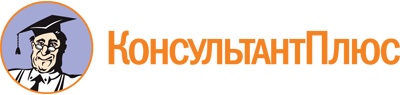 Постановление Правительства РФ от 05.03.2007 N 145
(ред. от 15.09.2023)
"О порядке организации и проведения государственной экспертизы проектной документации и результатов инженерных изысканий"Документ предоставлен КонсультантПлюс

www.consultant.ru

Дата сохранения: 19.10.2023
 Список изменяющих документов(в ред. Постановлений Правительства РФ от 29.12.2007 N 970,от 16.02.2008 N 87, от 07.11.2008 N 821, от 27.09.2011 N 791,от 31.03.2012 N 270, от 27.04.2013 N 377, от 03.06.2013 N 470,от 23.09.2013 N 840, от 22.03.2014 N 219, от 25.09.2014 N 984,от 10.12.2014 N 1346, от 28.07.2015 N 767, от 27.10.2015 N 1147,от 07.12.2015 N 1330, от 07.12.2015 N 1333, от 12.11.2016 N 1169,от 28.04.2017 N 506, от 12.05.2017 N 563, от 15.06.2017 N 712,от 24.07.2017 N 878, от 11.11.2017 N 1364, от 16.11.2017 N 1385,от 15.12.2017 N 1559, от 15.03.2018 N 257, от 22.10.2018 N 1252,от 31.12.2019 N 1948, от 01.10.2020 N 1590, от 26.10.2020 N 1741,от 09.04.2021 N 567, от 09.08.2021 N 1315, от 30.11.2021 N 2110,от 31.12.2021 N 2594, от 01.03.2022 N 278, от 23.03.2022 N 439,от 20.04.2022 N 711, от 23.06.2022 N 1126, от 28.07.2022 N 1344,от 06.05.2023 N 717, от 15.09.2023 N 1506)КонсультантПлюс: примечание.Положение применяется с учетом особенностей, установленных ст. 9 Федерального закона от 01.04.2020 N 69-ФЗ (Распоряжение Правительства РФ от 21.09.2022 N 2724-р).Список изменяющих документов(в ред. Постановлений Правительства РФ от 29.12.2007 N 970,от 07.11.2008 N 821, от 27.09.2011 N 791, от 31.03.2012 N 270,от 27.04.2013 N 377, от 03.06.2013 N 470, от 23.09.2013 N 840,от 22.03.2014 N 219, от 25.09.2014 N 984, от 10.12.2014 N 1346,от 28.07.2015 N 767, от 27.10.2015 N 1147, от 07.12.2015 N 1330,от 07.12.2015 N 1333, от 12.11.2016 N 1169, от 28.04.2017 N 506,от 12.05.2017 N 563, от 15.06.2017 N 712, от 16.11.2017 N 1385,от 15.12.2017 N 1559, от 15.03.2018 N 257, от 31.12.2019 N 1948,от 01.10.2020 N 1590, от 09.04.2021 N 567, от 09.08.2021 N 1315,от 30.11.2021 N 2110, от 31.12.2021 N 2594, от 01.03.2022 N 278,от 23.03.2022 N 439, от 20.04.2022 N 711, от 23.06.2022 N 1126,от 28.07.2022 N 1344, от 06.05.2023 N 717, от 15.09.2023 N 1506)Сметная стоимость капитального ремонта (без НДС), млн. рублейПоправочный коэффициентСвыше 10 до 300,35Свыше 30 до 1000,23Свыше 100 до 2000,10Свыше 200 до 5000,09Более 5000,08КонсультантПлюс: примечание.О возможном пересчете размера платы за проведение государственной экспертизы проектной документации в объеме проверки сметной стоимости капитального ремонта многоквартирного дома см. п. 2 Постановления Правительства РФ от 01.10.2020 N 1590.Сумма Спд и Сиж(млн. рублей, в ценах 2001 года)Процент от суммы Спд и Сиж(П)0 - 0,1533,75более 0,1529,25более 0,2527,3более 0,520,22более 0,7516,65более 112,69более 1,511,88более 310,98более 48,77более 67,07более 86,15более 124,76более 184,13более 243,52более 303,06более 362,62более 452,33более 52,52,01более 601,68более 701,56более 801,22более 1001,04более 1200,9более 1400,8более 1600,73более 1800,66более 2000,61более 2200,58